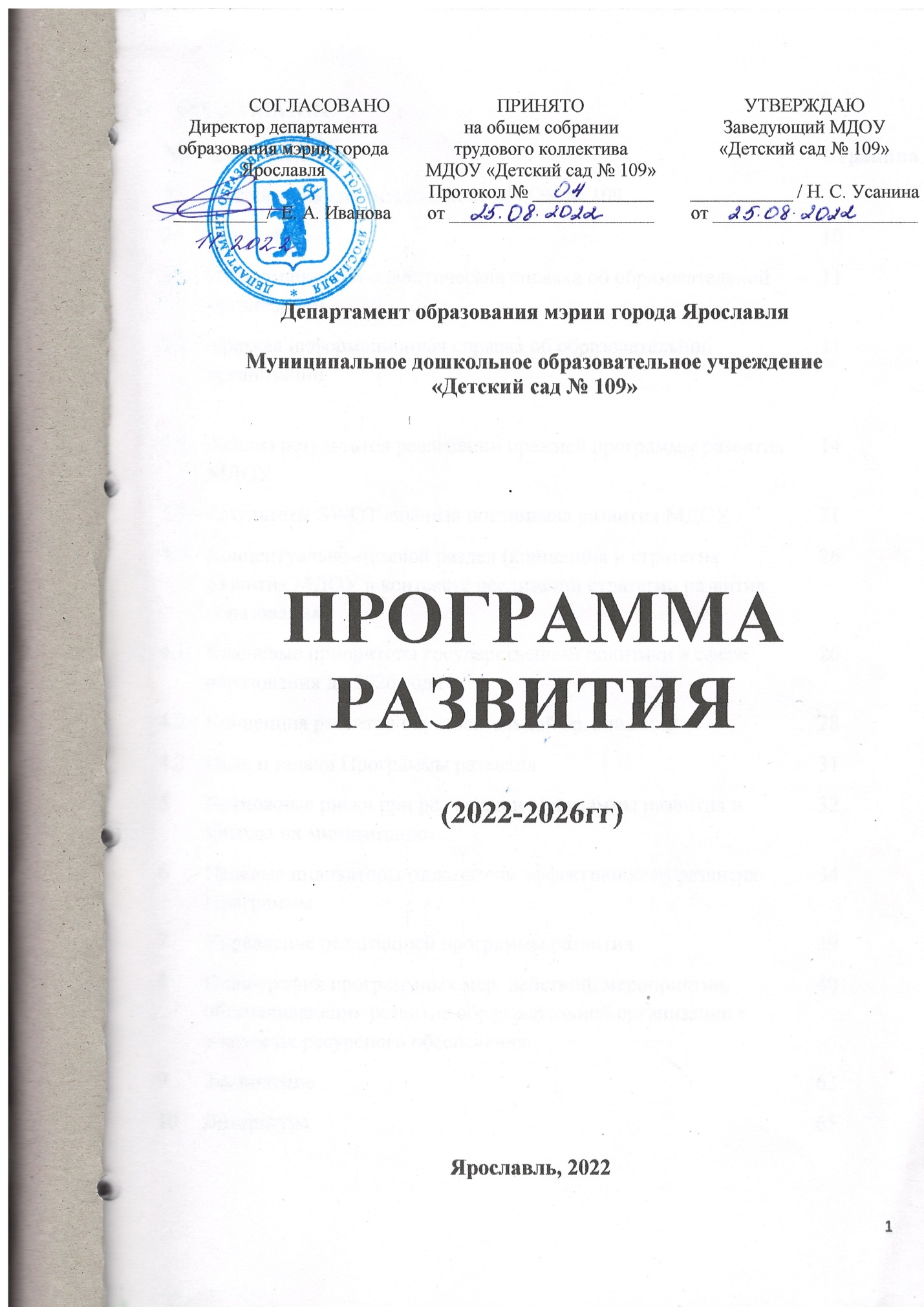 СОДЕРЖАНИЕ1.Паспорт Программы развитиямуниципального дошкольного образовательного учреждения «Детский сад  № 109» на 2022-2026 годы2.ВведениеПрограмма развития муниципального дошкольного образовательного учреждения «Детский сад № 109» на 2022-2026 год (далее – Программа) разработана в соответствии с целями реализации государственной образовательной политики Российской Федерации в области образования и является нормативно-управленческим документом, определяющим перспективы и пути развития учреждения на среднесрочную перспективу: ценностно-смысловые, целевые, содержательные и результативные приоритеты развития.Программа определяет, с одной стороны, образовательные приоритеты и меры стратегической задачи текущего времени – модернизации образования, с другой – обеспечивает тактический переход дошкольной организации в качественно иное состояние, максимально реализующее образовательный и гражданский потенциал непосредственных участников образования (обучающихся, педагогов, родителей).Программа развития разработана на основе проектного управления, закрепленного в Постановлении Правительства РФ от 12.10.2017 N 1242 (ред. от 17.07.2019) «О разработке, реализации и об оценке эффективности отдельных государственных программ Российской Федерации» и предусматривает возможность достижения целевых показателей с опорой на внутренние и привлеченные ресурсы.Программа как проект перспективного развития муниципального дошкольного образовательного учреждения «Детский сад №109 «  призвана:– обеспечить достижение целевых показателей Государственной программы Российской Федерации «Развитие образования» на срок 2018-2025 годы (утвержденной постановлением Правительства Российской Федерации от 26 декабря 2017 г. № 1642) и стратегических целей Национального проекта «Образование» в деятельности ДОО;– обеспечить качественную реализацию муниципального задания МДОУ и всесторонне удовлетворение образовательных запросов субъектов образовательного процесса;– консолидировать усилия всех заинтересованных субъектов образовательного процесса и социального окружения ДОО для достижения цели Программы.Статья 28 №273-ФЗ от 29.12.2012 «Об образовании в Российской Федерации» относит к компетенции образовательной организации разработку и утверждение по согласованию с учредителем Программы развития образовательной организации. Программа является обязательным локальным актом, наличие которого в образовательной организации закреплено законодательно.Программа развития предусматривает реализацию комплекса мероприятий и создания необходимых условий в образовательной организации и ориентирует коллектив на создание качественного образовательного пространства, способствующего развитию и саморазвитию всех участников педагогического процесса.Необходимость разработки данной Программы развития обусловлено пересмотром, разработкой и внедрением новых подходов и педагогических технологий, повышающих качество образовательной политики ДОО. Результатом деятельности ДОО по направлениям является повышение эффективности работы образовательной организации, результатом реализации инициативных проектов – высокий уровень удовлетворенности общества качеством дошкольного образования. В целом Программа направлена не только на стабильное функционирование образовательного учреждения, но и на его планомерное развитие в рамках приоритетных задач. 3.Информационно-аналитическая справка об образовательной организации3.1 Краткая информационная справка об образовательной организацииМесто нахождения и почтовый адрес ДОУ:150064,  РФ, г.Ярославль, ул.Строителей, д.  9 – аКонтактный телефон: +7 (4852) 56-58-62,   +7 (4852) 54-09-05, факс: + 7 (4852) 54-09-05.Электронный адрес:  yardou109@yandex.ruCайт  Детского сада:  yar109ds.edu.yar.ruУчредитель: Департамент образования мэрии г. ЯрославльДетский сад расположен в Дзержинском районе г. Ярославля. Введен в эксплуатацию 30 декабря 1986  года.Руководит дошкольным образовательным учреждением- Усанина Наталия Сергеевна - высшая квалификационная категория.Лицензия на осуществление образовательной  деятельности от 09 декабря 2015 года № 432/15 серия 76Л02 № 0000687  и приложение № 1 серия  76П01  №0003486 от 09 декабря 2015 года, выданная департаментом образования администрации Ярославской области.С целью обеспечения базового дошкольного образования в учреждении коллективом педагогов реализуется Основная общеобразовательная программа МДОУ, составленная на основе инновационной программы дошкольного образования ОТ РОЖДЕНИЯ ДО ШКОЛЫ - (под редакцией Е. Вераксы, Т. С. Комаровой, Э. М. Дорофеевой).В соответствии со спецификой ДОУ (коррекция недостатков психического и речевого развития детей дошкольного возраста) в группах коррекционной направленности реализуются следующие программы: «Программа и обучения и воспитания детей с ОНР» под редакцией Г.В. Чиркиной и Т.В. Филичевой, программа коррекционно-развивающего воспитания и обучения дошкольников с задержкой психического развития  «Подготовка к школе детей с ЗПР»  под редакцией С.Г. Шевченко.Наряду с основными программами воспитания и развития ребенка в детском в саду применяется  большое количество вариативных, парциальных программ: О.В. Дыбина «Ребенок и окружающий мир», Л.И. Пензулаева «Физическое развитие», В.В. Гербова «Развитие речи» (по возрастам); Н.В. Гавриш  «Знакомим дошкольников с литературой»;. В.П.Новикова «Математика в детском саду» (по возрастам), Л.Е. Журова, Н.С. Варенцова, Н.В.Дурова, Л.Н. Невская «Обучение дошкольников грамоте», С.Н. Николаева «Юный эколог»,Л.В. Куцакова «Занятия с дошкольниками по конструированию и художественному труду», Л.В. Куцакова «Творим и мастерим», Л.А. Венгер «Конструирование»,В.И.Петрова, Т.Д. Стульник «Нравственное воспитание в детском саду», Т.С.Комарова, Л.В. Куцакова, Л.Ю.Павлова «Трудовое воспитание в детском саду», Р.Б. Стеркина, О.Л. Князева, Н.Н.Авдеева «Безопасность: учебное пособие по основам безопасности жизнедеятельности детей старшего дошкольного возраста», Н.А. Арапова - Пискарева «Мой родной дом» программа нравственно-патриотического воспитания дошкольников»,Г.С. Швайко «Занятия по изобразительной деятельности в детском саду»; М.Б. Зацепина «Музыкальное воспитание в детском саду»; М.Б. Зацепина, Т.В. Антонова «Народные праздники в детском саду».Образовательный процесс построен на комплексно-тематическом планировании.В соответствии с реализуемой основной общеобразовательной программой МДОУ, парциальными программами составлен учебный план, который отражает основные компоненты воспитательно-образовательной работы с воспитанниками.Внесены существенные изменения в учебный план в соответствии с требованиями ФГОС. Воспитательно-образовательные задачи решались в ходе всех видов организованной образовательной деятельности. В этом году наш детский сад продолжил работу в инновационном режиме.Модель образовательного процесса МДОУ представляет собой динамическое сочетание базового и дополнительного образования и ориентирована на целостное развитие ребенка на основе качественной реализации комплексной программы «От рождения до школы», Образовательной программы и Программы развития ДОУ.Количество групп, их наполняемость и режим работы детского садаДетский сад работает в режиме: Пятидневная рабочая неделя с 7.00 до19.00.  Приоритетное направление работы ДОУ:Познавательно – речевое направление.В д/с № 109  функционирует 13 групп. Из  них:группы  инклюзивные  (комбинированной направленности) для детей с ТНР раннего возраста -  2;группы  инклюзивные  (комбинированной направленности) для детей с ТНР - 8группы  инклюзивные  (комбинированной направленности) для детей с ЗПР -1группы компенсирующей направленности для детей с ЗПР- 2Списочный  состав : 310  детей.  Дополнительные общеобразовательные общеразвивающие программы, реализуются за счет средств физических лиц:Дополнительные общеобразовательные общеразвивающие программы:Дополнительная общеобразовательная общеразвивающая программа художественной  направленности «Волшебное творчество». Обучение детей изобразительным навыкам с использованием традиционных и нетрадиционных техник рисования. Возраст 5-7 лет.Дополнительная общеобразовательная общеразвивающая программа художественной  направленности «Волшебные пальчики». Развитие мелкой моторики детей младшего дошкольного возраста для профилактики речевых нарушений. Возраст 3-4 лет .Дополнительная общеобразовательная общеразвивающая программа художественно-эстетической   направленности  «Малышок». Направлена на гармоничное развитие личности ребенка, адаптации детей к условиям детского сада и обеспечение ранней социализации.  Возраст 1.5-3 лет. Дополнительная общеобразовательная общеразвивающая программа социально-педагогической направленности «АБВГДЕйка».Обучение грамоте старших дошкольников. Возраст 5-7 лет. Дополнительная общеобразовательная общеразвивающая программа социально-педагогической   направленности  «АБВГДЕйка для детей с ТНР, ЗПР» . Возраст 5- 7лет. Дополнительная общеобразовательная общеразвивающая программа познавательной познавательной направленности  «Занимательная математика» . Возраст 5- 7лет.Дополнительная общеобразовательная общеразвивающая программа направленности  «Школа будущего первоклассника для детей с ОВЗ» . Возраст 5- 7лет.Дополнительная общеобразовательная общеразвивающая программа оздоровительной направленности  «Юные шахматисты» . Возраст 5- 7лет.Дополнительная общеобразовательная общеразвивающая программа оздоровительной направленности  «Футбол». Возраст 5-7 лет3.2. Анализ результатов реализации прежней программы развития МДОУ МДОУ детский сад №109 функционирует, как открытая, динамичная, развивающейся система, обеспечивающая свободный доступ ко всей необходимой информации о своей деятельности.Мероприятия программы развития на 2018 – 2021 гг. реализованы в полном объеме.К основным итогам реализации Программы развития дошкольного учреждения можно      отнести следующее:В период с 2018 по 2021 г.г достигнуты следующие результаты по программе:Соответствие образовательного процесса и образовательных услуг ФГОС ДО на 95%. В детском саду разработана и реализована программа:«Растим чемпионов». Ведущие цели деятельности по здоровьесбережению
в дошкольном учреждении были достигнуты, а именно:1.Обеспечение физического, психологического и эмоционального благополучия воспитанников.2.У детей улучшились соматические показатели.3.Снизилась  заболеваемость и риск возникновения осложнений после заболеваний.4.Снизился рост хронической патологии.5.Улучшилось функциональное состояние дошкольников.6.Наблюдается стабильная (средней тяжести) адаптация детей к режиму детского сада, приобщение дошкольников к здоровому образу жизни. https://yar109ds.edu.yar.ru/fizkulturno___ozdorovitelna_59.html Познавательная и мотивационная готовность детей к обучению в школе. На протяжении 5 лет 98% выпускников продолжили обучение в общеобразовательных школах города.По результатам диагностических наблюдений готовности к обучению в школе за 2019-2020 учебный год:73 выпускника (из них 20 с диагнозом ТНР) Результаты диагностики готовности к обучению в школе за 2020-2021 учебный год:55 выпускников (из них 12 с диагнозом ТНР)Результаты диагностики готовности к обучению в школе за 2021-2022 учебный год:54 выпускника(из них 21 с диагнозом ТНР)-Увеличилось количество дополнительных образовательных услуг, их видовое разнообразие (в течение 2018-2021 гг. )в ДОУ функционировали следующие кружки: 1.Дополнительная общеобразовательная общеразвивающая программа художественной  направленности «Волшебное творчество». Обучение детей изобразительным навыкам с использованием традиционных и нетрадиционных техник рисования. Возраст 5-7 лет.2.Дополнительная общеобразовательная общеразвивающая программа художественной  направленности «Волшебные пальчики». Развитие мелкой моторики детей младшего дошкольного возраста для профилактики речевых нарушений. Возраст 3-4 лет .3.Дополнительная общеобразовательная общеразвивающая программа художественно-эстетической   направленности  «Малышок». Направлена на гармоничное развитие личности ребенка, адаптации детей к условиям детского сада и обеспечение ранней социализации.  Возраст 1.5-3 лет. 4.Дополнительная общеобразовательная общеразвивающая программа социально-педагогической направленности «АБВГДЕйка».Обучение грамоте старших дошкольников. Возраст 5-7 лет.С 2022 года функционируют :5.Дополнительная общеобразовательная общеразвивающая программа социально-педагогической   направленности  «АБВГДЕйка для детей с ТНР, ЗПР» . Возраст 5- 7лет. 6.Дополнительная общеобразовательная общеразвивающая программа познавательной познавательной направленности  «Занимательная математика» . Возраст 5- 7лет.7.Дополнительная общеобразовательная общеразвивающая программа направленности  «Школа будущего первоклассника для детей с ОВЗ» . Возраст 5- 7лет.8.Дополнительная общеобразовательная общеразвивающая программа оздоровительной направленности  «Юные шахматисты» . Возраст 5- 7лет.9.Дополнительная общеобразовательная общеразвивающая программа оздоровительной направленности  «Футбол». Возраст 5-7 лет- до 20% выпускников ДОУ посещают образовательные учреждения дополнительного образования по интересам;Повысилась компетентность и уровень профессионального мастерства педагогов в вопросах индивидуализации образовательного процесса через овладение современными образовательными программами и технологиями, обеспечивающими развитие индивидуальных способностей ребенка. Умение работать на запланированный результат. Создана и работает «Школа наставничества». В практику методической работы стали шире внедряться активные формы: творческие мастерские, обучающие семинары, проекты, акции, конкурсы, мастер-классы, квест-игры, флешмобы. Проводилось обучение педагогов навыкам использования информационно-коммуникационных технологий (работа на интерактивном) ежегодно проходит обучение  педагогов по оказанию первой помощи, охране труда технике безопасности, пожарной, антитеррористической безопасности, антикоррупционной политики в свете действующего законодательства.  Поставленная задача выполнена с высокой результативностью.В детском саду созданы условия для профессионального роста сотрудников: обеспечивается своевременное прохождение аттестации педагогами, организовываются семинары, практикумы, тренинги, деловые игры, практические занятия. 90% педагогов имеют квалификационные категории. Одним 	из	условий,	обеспечивающих	качество образовательного процесса при работе с детьми, является повышение квалификации педагогов. С 2017 года на курсах повышения квалификации прошли обучение 28 педагогов детского сада по следующим темам и направлениям:«Обучение педагогов технологии проведения шахматных занятий по Федеральному курсу «Шахматы - школе» (первый год обучения) в условиях реализации ФГОС»;«Коррекция звукопроизношения при сложной дислалии и дизартрии в соответствии с требованиями ФГОС»;«Организация образовательной деятельности с детьми дошкольного возраста средствами интерактивной доски с учетом принципов здоровьесбережения»; «Логопедический массаж в коррекции речевых нарушений у детей»;«Реализация здоровьесохраняющей системы работы ДОУ в современных условиях».Вывод: Педагоги постоянно повышают свой профессиональный уровень, эффективно участвуют в работе методических объединений, участвуют в конкурсах профессионального мастерства и инновационной деятельности. Все это в комплексе дает хороший результат в организации педагогической деятельности и улучшении качества образования и воспитания дошкольников.Мотивация родителей к взаимодействию с Детским садом, реализация просветительских, творческих и досуговых программ для семей воспитанников. Поставленная задача успешно реализована.По результатам ВСОКО РППС соответствует требованиям ФГОС на 96%.В ДОУ создана рационально организованная развивающая предметно-пространственная среда, которая рассматривается педагогами как возможность наиболее эффективного развития индивидуальности ребенка с учетом его склонностей, интересов, уровней активности, способствующая повышению качества образовательной работы с детьми. Комфортная развивающая среда  дает ребенку чувство психологической защищенности, помогает развитию творческих способностей, овладению разными способами деятельности. В интерьере групп есть легко трансформируемые элементы, сохраняющие при этом общую смысловую целостность. Во всех возрастных группах пополнены новыми развивающими и дидактическими игрушками центры игровой, двигательной, музыкальной, художественно-эстетической, познавательно-речевой активности.В перечень игровых средств РППС ДОУ входят только те элементы, которые удовлетворяют установленным критериям качества, специальным требования, соответствующим профилю ДОУ, и имеют все необходимые сертификаты.В дошкольном учреждении созданы условия для развития музыкальных способностей воспитанников. Дети с удовольствием посещают красивый просторный музыкальный зал, в котором имеется электронное пианино, музыкальный центр, детские музыкальные инструменты, музыкально-дидактические игры и пособия, иллюстративный материал, аудиотекаРазвивающая предметно-пространственная среда в группах и на участках ДОУ существенно пополнилась. Приобрели 2 ноутбука, Лего-конструкторы и крупный напольный конструктор,  физкультурное оборудование, серия кукол по профессиям и национальностям нашей Родины, были приобретены игровые пособия «Крестики-нолики», «Лабиринт», «Барабаны», «Металлофон», «Солнечные часы», Стенды Погода и Времена года. Игровые комплексы для исследовательской деятельности «Юный химик, биолог» с микроскопом и т.д На участке появились новые уличные игровые постройки: домик-беседка – 3 шт., , «Машина с кузовом»-1, 1, скамейки- 3.были приобретены игровые пособия «Крестики-нолики», «Лабиринт», «Барабаны», «Металлофон», «Солнечные часы», Стенды Погода и Времена года.Вывод: РППС в МДОУ «Детский сад № 109» соответствует требованиям ФГОС ДО.Реализация планов сотрудничества с социокультурными учреждениями. В период с 2017 г по 2022 год наш детский сад активно сотрудничал с социальными партнерами. Взаимодействие с социальными партнерами создает благоприятные возможности для обогащения деятельности в ДОО, расширился спектр возможностей по осуществлению сотрудничества с социокультурными учреждениями в рамках разностороннего развития воспитанников.Вывод:Таким образом, анализ результативности выполнения Программы развития за 2017-2022 гг. показывает, что детский сад последовательно решает задачи обновления образовательной деятельности, реализует ФГОС ДО.3.3. Результаты SWOT–анализа потенциала развития МДОУВыводы: Проведенный SWOT-анализ позволяет определить, что в МДОУ созданы условия для работы в соответствии с требованиями ФГОС ДО. Он позволяет оценить, что внешние возможности и риски не являются определяющими в развитии образовательной системы МДОУ. Стратегия развития ориентирована на внутренний потенциал МДОУ инновационные технологии обучения.SWOT-анализ дает возможность выделить следующие стратегические направления в развитии образовательной организации:∙Соответствие образовательной деятельности требованиям ФГОС ДО;∙Реализация права каждого ребенка на качественное и доступное образование, обеспечивающее равные стартовые условия для
полноценного физического и психического развития детей, как основы их успешного обучения в школе;∙Кадровое обеспечение, соответствующее современным требованиям в сфере образования;∙Привлечение родителей к участию в образовательной деятельности, используя разнообразные формы работы;∙Модернизация материально-технической базы МДОУ.4.Концептуально-целевой раздел(концепция и стратегия развития МДОУ в контексте реализации стратегии развития образования)4.1.Ключевые приоритеты государственной политики в сфере образования до 2026 годаКлючевые приоритеты государственной политики в сфере общего образования до 2026 года определены в следующих стратегических документах:
–Постановление Правительства РФ от 26 декабря 2017 № 1642 «Об утверждении государственной программы Российской Федерации «Развитие образования» (сроки реализации 2018-2025);–Указ Президента Российской Федерации от 7 мая 2018 г. № 204 «О национальных целях и стратегических задачах развития Российской Федерации на период до 2024 года» в части решения задач и достижения стратегических целей по
направлению «Образование»;–Национальный проект «Образование», утвержден президиумом Совета при президенте РФ (протокол от 03.09.2018 №10);-Муниципальные проекты по реализации Национального проекта «Образование;Стратегические цели развития образования, сформулированные в Национальном проекте «Образование»:1.Вхождение Российской Федерации в число десяти ведущих стран мира по качеству общего образования.2.Воспитание гармонично развитой и социально ответственной личности на основе духовно-нравственных ценностей народов Российской Федерации, исторических и национально-культурных традиций.3.Формирование эффективной системы выявления, поддержки и развития способностей и талантов у детей и молодежи, основанной на принципах справедливости, всеобщности и направленной на самоопределение и профессиональную ориентацию всех обучающихся.4.Увеличение доли граждан, занимающихся волонтерской (добровольческой) деятельностью.Развитие системы образования обеспечивается по следующим 4 ключевым направлениям: 5.Развитие инфраструктуры образования–обновление материально-технической базы образовательных организаций и оснащение их современным оборудованием;6.Профессиональное развитие педагогических работников и управленческих кадров– реализация программ повышения квалификации, методическая поддержка и сопровождение педагогических работников и управленческих кадров системы образования, развитие навыков работы в современной образовательной среде;7.Совершенствование содержания образования – обновление нормативных и методических документов, определяющих содержание образования, внедрение новых методик и технологий преподавания, а также формирование системы управления качеством образования;8.Возвращение воспитания в систему образования – развитие программ воспитания в образовательных организациях, условия для участия детей в мероприятиях патриотической направленности и детских общественных движениях, творческих конкурсах.Содержательно стратегия развития образования опирается на новую модель качества образования, отвечающего критериям международных исследований по оценке уровня подготовки обучающихся, и привлечения новых ресурсов, обеспечивающих достижение этого качества образования.Новая модель качества дошкольного образования является компетентностной характеристикой образовательной деятельности обучающихся, оценивающей способность ребенка к использованию полученных знаний в организации его жизнедеятельности.Инструментами достижения нового качества образования, актуальными для МДОУ № 109 выступают:-Формирование цифровых компетенций педагогических работников;-Психолого – педагогическое консультирование родителей;-Инновационная деятельность;-Вовлечение в образовательный процесс внешних субъектов (родителей, представителей предприятий, социальных институтов и т.д.);-Система выявления и поддержки одаренных детей;-Институт наставничества;-Профессиональное конкурсное движение.Обеспечение каждому ребенку возможности для развития способностей, условий для разностороннего развития, необходимой ему коррекции, проживание дошкольного детства как самоценного периода жизни, охраны и укрепления его здоровья, подготовки к успешному обучению на следующей ступени образования, поддержка семьи в воспитании и развитии ребенка.4.2. Концепция развития образовательной организации.Концепция развития ДОО основывается на реализации права каждого ребенка на качественное и доступное образование, обеспечивающее равные стартовые условия для полноценного физического и психического развития детей, как основы личностного развития и успешного обучения в школе.Концептуальной идеей развития ДОО является создание педагогической системы, отвечающей современным требованиям воспитания и развития ребенка, формирование активной личности, способной реализовать и проявлять свой внутренний потенциал в современном мире, способного активно мыслить и действовать. Она ориентирует коллектив на создание качественного образовательного пространства, способствующего развитию и саморазвитию всех участников педагогического процесса: педагогов, воспитанников и их родителей.Ключевая установка определяется убеждением, что каждый ребенок – успешный дошкольник. Успешность выпускника дошкольного учреждения предполагает личностную готовность его к обучению в школе и выражается во «внутренней позиции школьника» (то есть готовности ребенка принять новую социальную позицию и роль ученика), включающей сформированность мотивации на успешность в учебе и дальнейшей жизни, начальных ключевых компетентностей и универсальных учебных действий.Миссия ДОО заключается в обеспечении полноценного комфортного проживания ребенком периода дошкольного детства и предоставление высокого качества образования через создание современной интегрированной модели развивающего образовательного пространства. Модель образовательного пространства, предполагающая достижение высокого качества дошкольного образования, обеспечивается деятельностью ДОО в режиме обновления содержания образования, использование новых методов и приемов, образовательных технологий, с учетом современных требований.В основе концепции развития ДОО лежит возможность: -комплексного подхода к диагностической, образовательной, оздоровительной работе;– интеграции детей с различным состоянием здоровья, уровнем развития для достижения максимального качества образовательного процесса;– создания целостной системы, в которой все этапы работы с ребёнком, были бы взаимосвязаны.Предполагаемый результат совместной деятельности всех участников образовательного процесса,характеризующий
их представления о наиболее важных качествах личности ребенка, которыми должен обладать выпускник дошкольной образовательной
организации, позволяет определить модель будущего выпускника детского сада (Федеральный государственный образовательный стандарт дошкольного образования, Приказ Минобрнауки РФ № 1155).Модель образа выпускника ДОО:Физически развитый, овладевший основными культурно-гигиеническими навыками. У ребёнка сформированы основные физические качества и потребность в двигательной активности. Самостоятельно выполняет доступные возрасту гигиенические процедуры, соблюдает элементарные правила здорового образа жизни.Любознательный, активный, интересуется новым, неизвестным в окружающем мире (мире предметов и вещей, мире отношений и своем внутреннем мире). Задаёт вопросы взрослому, любит экспериментировать. Способен самостоятельно действовать (в повседневной жизни, в различных видах детской деятельности). В случаях затруднений обращается за помощью к взрослому. Принимает живое, заинтересованное участие в образовательном процессе.Эмоционально отзывчивый. Дошкольник откликается на эмоции близких людей и друзей. Сопереживает персонажам сказок, историй, рассказов. Эмоционально реагирует на произведения изобразительного искусства, музыкальные и художественные произведения, мир природы.Овладевший средствами общения и способами взаимодействия с взрослыми, и сверстниками. Ребёнок адекватно использует вербальные и невербальные средства общения, владеет диалогической речью и конструктивными способами взаимодействия с детьми, и взрослыми (договаривается, обменивается предметами, распределяет действия при сотрудничестве).Способный управлять своим поведением и планировать свои действия, направленные на достижение конкретной цели. Ребёнок на основе первичных ценностных представлений, соблюдающий элементарные общепринятые нормы и правила поведения. Поведение ребёнка преимущественно определяется не сиюминутными желаниями и потребностями, а требованиями со стороны взрослых и первичными ценностными представлениями о том «что такое хорошо и что такое плохо». Соблюдает правила поведения на улице (дорожные правила), в общественных местах (транспорте, магазине, поликлинике, театре и др.)Способный решать интеллектуальные и личностные задачи (проблемы) адекватные возрасту. Ребёнок может применять самостоятельно усвоенные знания и способы деятельности для решения новых задач (проблем), поставленных как взрослым, так и им самим; в зависимости от ситуации может преобразовывать способы решения задач (проблем). Ребёнок способен предложить собственный замысел и воплотить его в рисунке, постройке, рассказе и др.Имеющий первичные представления о себе, семье, обществе, государстве, мире и природе. Ребёнок имеет представление о себе, собственной принадлежности и принадлежности других людей к определённому полу; о составе семьи, родственных отношениях и взаимосвязях, распределении семейных обязанностей, семейных традициях; об обществе, его культурных ценностях; о государстве и принадлежности к нему; о мире. Овладевший универсальными предпосылками учебной деятельности: умениями работать по правилу и образцу, слушать взрослого и выполнять его инструкции. Овладевший необходимыми умениями и навыками. У ребёнка сформированы умения и навыки, необходимые для осуществления различных видов детской деятельности.Таким образом, модель ребёнка-выпускника отражает приоритеты в развитии ДОО, основные характеристики желаемого будущего.Конечно, ключевой фигурой современной образовательной системы является педагог, поскольку качество образования не может быть
выше качества работающих в этой среде педагогов. Государственным приоритетом в сфере повышения статуса педагога становится разработка политики по формированию нового функционала педагогов, поэтому педагог должен выполнятьфункции организатора деятельности, консультанта, наставника, сопровождающего самостоятельную деятельность воспитанников. Существенные изменения в системе образования требуют изменений в квалификационном уровне педагогов. Современный педагог должен обладать многими качествами: компетентность, творчество, гуманность, нравственность, обладать точными знаниями современных педагогических технологий и умело их применять в своей работе.Исходя из вышесказанного, одним из аспектов Программы развития ДОО является повышение квалификации педагогов, расширения их профессиональной ориентации в отборе современных форм педагогической и образовательной деятельности.Вместе с тем, необходимы технологии, которые делают дошкольников активными участниками образовательного процесса, в основе которых лежит идея формирования социально-активной личности. Для развития ребенка необходимо тесное сотрудничество семьи и детского сада. Вовлечение родителей в качестве активных участников образовательного процесса будет плодотворно влиять на детско-родительские отношения. Обеспечение конкурентоспособности и эффективности управления МДОУ № 109 для достижения нового качества образования станет возможным через использование инновационного потенциала организации, через готовность коллектива выполнять новые задачи и создавать инновационные проекты и программы для реализации требований федерального государственного образовательного стандарта дошкольного образования.Реализация концепции развития ДОО рассматривается как поэтапный процесс решения приоритетных задач.4.3. Цель и задачи Программы развития Цель: Осуществление системы управленческих, методических и педагогических действий, направленных на повышение качества и эффективности образования в МДОУ № 109» с учетом запросов личности, общества и государства.Задачи Программы:1.Повышение качества и доступности дошкольного образования в соответствии с ФГОС ДО путем обеспечения эффективного внутреннего управления ДОУ;2.Формирование комфортной и безопасной образовательной среды;3.Обеспечение доступности дошкольного образования для детей с ОВЗ и детей-инвалидов;4.Совершенствование системы профессионального роста педагогических работников в ДОО, выступающих гарантом предоставления высокого качества образовательных услуг;5.Использование разных форм взаимодействия детского сада и семьи для повышения родительской компетентности в воспитании и образовании детей;6.Совершенствование работы педагогического коллектива, направленного на выявление, поддержку и развитие способностей и талантов обучающихся в различных видах деятельности и через систему дополнительного образования.Программа развития ориентирована на:1.формирование современного позитивного имиджа ДОО,2.сохранение положительных достижений и традиций в учреждении, 3.обеспечение системно- деятельностного подхода к организации педагогического процесса в соответствии с основной образовательной программой МДОУ № 109 адаптированной образовательной программой коррекционно-развивающей работы в группе комбинированной, компенсирующей направленности для детей дошкольного возраста с ТНР и ЗПР.5.Возможные риски при реализации Программы развития и методы их минимизации-Неэффективные управленческие решения, слабый управленческий контроль;Отсутствие необходимой координации при реализации программы развития (несогласованность действий ответственных исполнителей и участников Программы развития);-Недостаточность финансирования, недостаточные темпы обновления (отставание от требований времени) в оформлении образовательной среды;-Недостаточное грамотное информирование родителей и работников учреждения о целях, задачах, ходе реализации программы;-Возросший уровень притязаний родительской общественности к качеству предоставляемых образовательных услуг, изменение критериев независимой оценки качества образования;-Разрыв между уровнем профессиональной подготовки педагогических кадров и требуемой профессиональной компетентностью педагогов для работы в инновационном режиме.Минимизация либо устранение рисков возможно за счет:– организации единого координационного органа (рабочей группы) по реализации Программы развития и обеспечения систематического мониторинга реализации программы, а также за счет корректировки программы на основе анализа данных мониторинга; – проведения аттестации и переподготовки управленческих и педагогических кадров;– обеспечения широкого привлечения потребителей образовательных услуг ДОО к обсуждению целей, задач и механизмов развития учреждения, а также публичного освещения хода и результатов реализации Программы;-привлечения дополнительных источников финансирования (расширения платных образовательных услуг).Важно также демонстрировать достижения реализации Программы через официальный сайт и родительские собрания.6.Целевые индикаторы (показатели эффективности) реализации Программы развития7.Управление реализацией Программы развитияКонтроль и оценка эффективности выполнения Программы развития проводится по следующим направлениям:1.Для контроля исполнения Программы разработан перечень показателей эффективности работы дошкольного образовательного учреждения (индикаторы развития), которые рассматриваются как целевые значения, которые отражают выполнение мероприятий программы до 2026 года. Мониторинг проводится по оценке достижения целевых показателей программы, выполнению задач, реализации проектов образовательного учреждения.2.Программа развития предполагает использование системы индикаторов, характеризующих текущие (промежуточные) и конечные результаты ее реализации.3.Оценка эффективности реализации программы производится путем сравнения фактически достигнутых показателей за соответствующий год с утвержденными на год значениями целевых индикаторов.3.Социальная эффективность реализации мероприятий Программы развития будет выражена удовлетворенностью населения качеством предоставляемых ДОО услуг с помощью электронных средств информации и специально организованного опроса (на сайте ДОО и анкетирование).4.Общий контроль выполнения Программы развития осуществляет заведующий и рабочая группа по разработке Программы с ежегодным обсуждением результатов на педагогическом совете МДОУ № 109 Текущий контроль и координацию работы дошкольного образовательного учреждения по Программе развития осуществляет заведующий, по проектам – ответственные исполнители. Ответственные исполнители: -анализируют ход выполнения плана-графика (мероприятий, действий по реализации Программы) и вносят предложения на педагогический совет по его коррекции,– осуществляют информационное и методическое обеспечение реализации Программы;– системно осуществляют тематический, текущий, персональный и предупредительный контроль за образовательным процессом.5.Результаты контроля представляются руководителем ежегодно на общем собрании работников МДОУ № 109 и на заседании совета родителей, публикуются на официальном сайте МДОУ № 109 как часть отчета о самообследовании в апреле каждого года.Руководитель ДОО несет ответственность за реализацию и своевременное исполнение индикаторов Программы развития ОО.8.План-график программных мер, действий, мероприятий, обеспечивающих развитие образовательной организации с учетом их ресурсного обеспечения.В основу реализации Программы положен современный программно-проектный метод. При этом выполнение стратегической цели и задач происходит в рамках реализации проектов по отдельным направлениям деятельности, каждая из которых представляет собой комплекс взаимосвязанных мероприятий, нацеленных на решение проблем данной сферы образовательной деятельности.Проект «Управление качеством дошкольного образования»Цель: Повышение качества и доступности дошкольного образования в соответствии с ФГОС ДО путем обеспечения эффективного внутреннего управления ДОУ;Задачи:–Реализовать внутреннюю систему оценки качества образования (ВСОКО), как механизма выполнения основной образовательной программы МБДОУ № 109;–Обеспечить участие в (ВСОКО) с высоким мониторинговым рейтингом среди ДОО г. Ярославле;–Обеспечить обновление содержания образования в процессе реализации основных образовательных программ МДОУ № 109 с целью повышения качества образования в ДОО;–Обеспечить реализацию программы воспитания в образовательный процесс ДОО в рамках основной образовательной программы МДОУ № 109, «объединив обучение и воспитание в целостный образовательный процесс путем разностороннего, полноценного развития каждого ребенка с учетом его индивидуальных особенностей и возможностей;–Обеспечить внедрение инновационных образовательных технологий в соответствии с ФГОС ДО в рамках инновационной деятельности;–Совершенствовать систему образования детей с ограниченными возможностями здоровья.Управление реализацией Программы развитияКонтроль и оценка эффективности выполнения Программы развития проводится по следующим направлениям:Для контроля исполнения Программы разработан перечень показателей эффективности работы дошкольного образовательного учреждения (индикаторы развития), которые рассматриваются как целевые значения, которые отражают выполнение мероприятий программы до 2026 года. Мониторинг проводится по оценке достижения целевых показателей программы, выполнению задач, реализации проектов образовательного учреждения.Программа развития предполагает использование системы индикаторов, характеризующих текущие (промежуточные) и конечные результаты ее реализации.Оценка эффективности реализации программы производится путем сравнения фактически достигнутых показателей за соответствующий год с утвержденными на год значениями целевых индикаторов.Социальная эффективность реализации мероприятий Программы развития будет выражена удовлетворенностью населения качеством предоставляемых ДОО услуг с помощью электронных средств информации и специально организованного опроса (на сайте ДОО и анкетирование). Общий контроль выполнения Программы развития осуществляет заведующий и рабочая группа по разработке Программы с ежегодным обсуждением результатов на педагогическом совете МДОУ № 109.Текущий контроль и координацию работы дошкольного образовательного учреждения по Программе развития осуществляет заведующий, по проектам – ответственные исполнители.  Ответственные исполнители: -анализируют ход выполнения плана-графика (мероприятий, действий по реализации Программы) и вносят предложения на педагогический совет по его коррекции,– осуществляют информационное и методическое обеспечение реализации Программы; – системно осуществляют тематический, текущий, персональный и предупредительный контроль за образовательным процессом.Результаты контроля представляются руководителем ежегодно на общем собрании работников МДОУ № 109 и заседании совета родителей, публикуются на официальном сайте МДОУ № 109 как часть отчета о самообследовании в апреле каждого года.Руководитель ДОО несет ответственность за реализацию и своевременное исполнение индикаторов Программы развития ОО.Ожидаемые результаты:– ежегодное 100% выполнение муниципального задания;– ежегодное предоставление общественности отчета о результатах финансово-хозяйственной и образовательной деятельности (отчет по самообследованию);−сохранение доли детей, охваченных образовательными программами, соответствующими федеральному государственному образовательному стандарту дошкольного образования на показателе 100%;–увеличение доли обучающихся ДОО, принимающих участие в инновационных образовательных и социальных проектах с 60 до 70%;– увеличение доли обучающихся ДОО с высокой и средней степенью готовности к школьному обучению с 92 до 95%;– повышение степени удовлетворенности родителей качеством образовательных услуг с 86,6 до 94%.–100% соответствие сайта требованиям законодательства.Проект «Комфортная и безопасная образовательная среда»Цель: Обеспечение комфортной жизнедеятельности участников образовательных отношений путем создания безопасного образовательного пространства.Задачи: 1.Продолжить работу по приведению здания и территории в соответствие с требованиями антитеррористической, дорожной, информационной, пожарной безопасности, санитарными правилами;2.Укрепить материально-техническую базу с точки зрения ее безопасности;3.Модернизировать развивающую предметно-пространственную среду, способствующую реализации нового содержания и достижению новых образовательных результатов.Ожидаемые результыты:
– стабильное функционирование ДОО в соответствии с целями и задачами Программы развития,−сохранение 100% степени оснащения ДОО системой автоматической пожарной сигнализации и системой оповещения и управления эвакуацией при пожаре;–увеличение доли групп, в полной мере отвечающих требованиям ФГОС  ДО с 50 до 100 %;–увеличение доли групп, обеспеченных современным обучающим оборудованием для внедрения цифровых образовательных технологий в образовательное пространство ОО с 20 до 100 %;–100 % выполнения мероприятий в рамках реализации плана мероприятий Паспорта безопасности МДОУ; – 100 % проведение специальной оценки условий труда и оценки профессиональных рисков, в общем количестве рабочих мест.Проект «Дорога возможностей»Цель: направить усилия педагогического коллектива на выявление, поддержку и развитие способностей и талантов обучающихся в различных видах деятельности и через систему дополнительного образования.Задачи:Развитие системы работы с одаренными воспитанниками;Включение детей с особыми способностями в конкурсное движение, дополнительное образование;Развитие спортивных навыков обучающихся для успешной сдачи нормативов ГТО;Расширение спектра дополнительных образовательных услуг с учетом запросов родителей (законных представителей) обучающихся;Развитие кадрового потенциала в данном направленииОжидаемые результаты:
–увеличение доли обучающихся ДОО, принимающих участие в муниципальных, областных и всероссийских конкурсах ежегодно, в том числе и детей с ОВЗ с 70 до 75%;– увеличение доли обучающихся ДОО, выполнивших нормативы 1 ступени Всероссийского физкультурно-спортивного комплекса «Готов к труду и обороне» (ГТО), в общей численности обучающихся ДОО, принявших участие в выполнении нормативов 1 ступени ВФСК ГТО;– увеличение доли обучающихся ДОО, принимающих участие в муниципальных социально-педагогических программах с 15 до 30%;– увеличение количества программ дополнительного образования детей с 6 до 9 единиц;– увеличение доли детей, охваченных программами дополнительного образования, вобщей численности детей от 5 лет от 60 до 80 %;– увеличение доли детей, охваченных программами дополнительного образования, вобщей численности детей с 40 до 60 %;– увеличение доли детей в возрасте от 5 до 8 лет, использующих сертификаты дополнительного образования с 72 до 80 %.Проект «Мы вместе»Цель: повышение доступности и качества дошкольного образования для детей с ограниченными возможностями здоровья, детей-инвалидов. Задачи:Продолжить раннее выявление детей с ОВЗ, по средствам организации Ранней помощи;Продолжить разработку и внедрение адаптированных образовательных программ для детей с ОВЗ;Продолжить работу по созданию «безбарьерной» среды для лиц с ОВЗ;Обеспечить условия для повышения квалификации и (или) переподготовку педагогических работников по обучению детей с ограниченными возможностями здоровья и детей-инвалидовОжидаемые результаты:- увеличение количества детей, охваченных Службой ранней помощи;− сохранение доли детей с ограниченными возможностями здоровья и детей-инвалидов, посещающих ДОО, которым созданы условия для получения качественного дошкольного образования на показателе 100%;– выполнение мероприятий в рамках реализации Паспорта доступности МДОУ;– 100 % степень укомплектованности необходимыми кадрами для реализации АООП ДО;-увеличение доли педагогических работников, прошедших повышение квалификации и (или) переподготовку по обучению детей с ограниченными возможностями здоровья и детей-инвалидов с 90 до 100 %.Проект «Педагог- творец»Цель: выстраивание (оптимизация) системы профессионального роста педагогических работников в ДОО, выступающих гарантом предоставления высокого качества образовательных услуг.Задачи: Направить усилия на квалификационное развитие персонала;Повышать мотивацию педагогических работников к профессиональному росту через повышение квалификации, самообразование, участие в конкурсном движении, в том числе в конкурсах профессионального мастерства;Совершенствовать систему наставничества;Стимулировать участие педагогов в инновационной деятельности;Повысить профессиональные компетенции административных сотрудников и педагогических работников в области современных цифровых технологий;Организовать методическое сопровождение педагогических работников, использующих цифровые программы и технологии, в том числе в области ИКТ.Ожидаемые результаты:−сохранение доли педагогов ДОО, которые прошли курсы повышения квалификации и/или профессиональную переподготовку в соответствии с ФГОС и направлением деятельности, в общей численности педагогов на показателе 100 %;– увеличение доли педагогов ДОО, прошедших обучение в области цифровых образовательных технологий, в общей численности педагогов от 20 % до 100 %;–увеличение доли педагогов, используемых в своей работе цифровые программы и технологии, в том числе в области ИКТ с 30 % до 60 %;–увеличение доли педагогов, участвующих в инновационной деятельности ДОУ с 60 % до 80 %;–увеличение доли педагогов, участвующих в конкурсах муниципального и регионального уровня с 80 % до 100 %; –увеличение доли педагогических работников, имеющих уровень образования по направлению деятельности образовательной организации с 85 до 94 %;– увеличение доли педагогических работников с высшим образованием с 38 до 70%.Проект «Содружество сердец» Цель: Использование разных форм взаимодействия детского сада и семьи для повышения родительской компетентности в воспитании и образовании детейЗадачи:1.Повышать психолого-педагогическую, правовую компетентность родителей (законных представителей) путем проведения разнообразных форм, методов и приемов эффективного взаимодействия с ними, в том числе путем Интернет-взаимодействия;2.Вовлекать родителей в построение образовательного процесса, в том числе в проектную и инновационную деятельность посредством постоянного их информирования;3.Оказывать родителям информационную поддержку и содействие в регистрации в ПФДО, получения сертификатов дополнительного образования детей.Ожидаемые результаты:–увеличение количества семей воспитанников, вовлеченных в проектную деятельность со 150 до 200 семей;–увеличение количества психолого-педагогических услуг (психолого-педагогическое консультирование) родителям (законным представителям) детей с 800 до 900 единиц;–увеличение доли родителей, положительно оценивших качество услуг консультативно – педагогической помощи, от общего числа обратившихся за получением услуги консультативно – педагогической помощи родителям с 95 до 99 %–увеличение количества родителей, зарегистрированных в информационной системе «Навигатор» со 150 до 170 человек.9.Финансовое и ресурсное обеспечение реализации Программы развитияФинансирование Программы предусматривается осуществлять за счет бюджетных средств, полученных в рамках ежегодной субсидии на выполнение утвержденного муниципального задания из регионального и местного бюджета, средств на иные цели и привлечения средств из внебюджетных источников (родительская плата, средств от иной приносящей доход деятельности, полученных от оказания платных образовательных услуг).ЗаключениеРазработка Программы в современных условиях развития нормативно - правового регулирования образовательных отношений, введения новых образовательных стандартов в Российской Федерации является актуальной. Программа развития определяет изменения в образовательном пространстве детского сада, является инновационным механизмом, который призван помочь образовательному учреждению провести модернизацию образовательной деятельности в соответствии с установленными государственными, региональными и муниципальными требованиями.Программа развития МДОУ является нормативной моделью совместной деятельности всех субъектов образовательного процесса: администрации образовательного учреждения, педагогических работников, воспитанников и их родителей, социальных партнеров по реализации ООП МДОУ «Детский сад № 109» соответствующей ФГОС ДО. Программа развития МДОУ, как инструмент стратегического управления, направлена на совершенствование образовательной работы в МДОУ «Детский сад № 109» в контексте ФГОС ДО посредством создания в детском саду системы интегрированной модели развивающего образовательного пространства, реализующего право каждого ребенка на качественное и доступное образование, обеспечивающее равные стартовые возможности для полноценного физического и психического развития детей, как основы их успешного обучения в школе.В ходе работы над Программой были решены задачи: изучены подходы к разработке программы развития образовательного учреждения; определены структура и содержание; выявлен инновационный потенциал Программы; проанализировано состояние внешней и внутренней среды, в которых работает и развивается детский сад последние три года; выстроена концепция развития детского сада на 2017-2020гг.Программа развития детского сада - управленческий документ. Она разработана исходя из конкретного анализа исходного состояния детского сада, территориальной специфики (возможности внешнего окружения детского сада), специфики и контингента детей, потребностей родителей воспитанников, а также с учетом возможных рисков в процессе реализации программы.Программа развития МДОУ «Детский сад № 109» на 2022-2026 гг. имеет практическую значимость и будет использована дошкольным образовательным учреждением в реализации этапов развития детского сада, т.к. данная Программа ориентирована на решение наиболее значимых проблем для будущей (перспективной) системы образовательного процесса детского сада, отражает в своих целях и планируемых действиях не только текущие, но и будущие требования к дошкольному учреждению, программой определены подцели и способы их достижения, которые позволят получить максимально возможные результаты. Целостность Программы заключается в наличии всех структурных частей, обеспечивающих полноту состава действий, необходимых для достижения цели (проблемный анализ, концептуальные положения и стратегия развития, план действий и предполагаемые результаты). Она нацелена на решение специфических проблем учреждения при максимальном учете и отражении особенностей детского сада, запросов и потенциальных возможностей педагогического коллектива, социума и родителей воспитанников.Таким образом, разработка Программы развития муниципального дошкольного образовательного учреждения «Детский сад № 109» на 2022-2026 года обусловлена важностью целей развития образования в РФ и, как следствие, пересмотром содержания образования в ДОУ, разработкой и внедрением новых подходов и педагогических технологий.ЛитератураВершинина Н.Б., Суханова Т.И. Современные подходы к планированию образовательной работы в детском саду. - Волгоград: Учитель, 2010. - С. 5-24Давыдова О.И., Богословец Л.Г. Управленческий анализ в ДОУ // Управление ДОУ. 2006. №6Корепанова	М.В.	Программа	развития	ДОУ:	Методические рекомендации. М.: ТЦ Сфера, 2010. - С. 23-36Лыкова И.А. Цель и стратегия в дошкольном образовании // Управление ДОУ. 2012. №1Островская О.Г., Биричевская Н.В. Стратегический план развития ДОУ // Управление ДОУ. 2003. №4Солодянкина О.В. Программа развития дошкольного учреждения: Методические рекомендации. - Ижевск, 2000. - С. 38-59Солодянкина	О.В.	Система	планирования	в	дошкольном учреждении. М.: АРКТИ, 2007. - с. 16-28Интернет - ресурсы:http://www.tiuu.ru/content/sections/17/ Львова Т.Н., Балабаева А.В. Подходы к разработке Программы развития образовательного учреждения: Методические рекомендации. Тверь: Тверской областной институт усовершенствования учителей, 2011. - 26 с..№СодержаниеСтраница1.Паспорт Программы развития МДОУ № 109 32.Введение83.Информационно-аналитическая справка об образовательной организации93.1Краткая информационная справка об образовательной организации93.2.Анализ результатов реализации прежней программы развития МДОУ113.3.Результаты SWOT–анализа потенциала развития МДОУ 154Концептуально-целевой раздел (концепция и стратегия развития МДОУ в контексте реализации стратегии развития образования)194.1.Ключевые приоритеты государственной политики в сфере образования до 2026 года194.2.Концепция развития образовательной организации214.3.Цель и задачи Программы развития 235.Возможные риски при реализации Программы развития и методы их минимизации246.Целевые индикаторы (показатели эффективности) развития Программы 257.Управление реализацией программы развития298.План-график программных мер, действий, мероприятий, обеспечивающих развитие образовательной организации с учетом их ресурсного обеспечения299.Финансовое и ресурсное обеспечение реализации Программы развития 52Наименование ПрограммыНаименование ПрограммыДолгосрочная целевая программа «Развитие образования МДОУ «Детский сад № 109» на 2022-2026 годы (далее Программа развития»)Заказчик ПрограммыЗаказчик ПрограммыМуниципальное дошкольное образовательное учреждение  «Детский сад № 109» (далее – Детский сад)ФИО, должность, телефон руководителя ПрограммыФИО, должность, телефон руководителя ПрограммыУсанина Наталия Сергеевна, заведующий МДОУ «Детский сад № 109»,+7 (4852) 56-58-62,   +7 (4852) 54-09-05,  факс: + 7 (4852) 54-09-05.Основания для разработки ПрограммыОснования для разработки Программы-Конституция Российской Федерации; -Конвенция о правах ребенка;-Постановление Главного государственного санитарного врача Российской Федерации от 15 мая 2013 г. № 26 г. Москва «Об утверждении Сан-ПиН 2.4.1.3049-13 «Санитарно-эпидемиологические требования к устройству, содержанию и организации режима работы в дошкольных образовательных организациях»;– Государственная программа Российской Федерации «Развитие образования» на 2018-2025 годы, утвержденная Постановлением Правительства Российской Федерации от26декабря2017№1642;
– Указ Президента Российской Федерации от 7 мая 2018 г. № 204 в части решения задач и достижения стратегических целей по направлению«Образование»;
– Национальный проект «Образование», утвержденный президиумом Совета при президенте РФ (протокол от 03.09.2018 № 10);
– Федеральный Закон от 29 декабря 2012 г. №273-ФЗ «Об образовании в Российской Федерации» (ред. от 24.03.2021);– Федеральный закон “О внесении изменений в Федеральный закон “Об образовании в Российской Федерации” по вопросам воспитания обучающихся” от 31.07.2020N304-ФЗ;
– Федеральный государственный образовательный стандарт дошкольного образования, утвержденный приказом
Минобрнауки России от 17.10.2013 № 1155 (ред. от 21.01.2019);
-Концепция развития дополнительного образования детей, утвержденная распоряжением Правительства РФ от 04.09.2014 № 1726-р;
-Региональные проекты Ярославской области по реализации Национального проекта «Образование»; – муниципальная программа «Развитие образования»;– Распоряжение Правительства РФ от 8 декабря 2011 г. № 2227-р о «Стратегии инновационного развития РФ на период до 2020 г.»; -Устав МДОУ «Детский сад № 109».Цель ПрограммыОсуществление системы управленческих, методических и педагогических действий, направленных на повышение качества и эффективности образования в «Детский сад № 109» с учетом запросов личности, общества и государства.Осуществление системы управленческих, методических и педагогических действий, направленных на повышение качества и эффективности образования в «Детский сад № 109» с учетом запросов личности, общества и государства.Осуществление системы управленческих, методических и педагогических действий, направленных на повышение качества и эффективности образования в «Детский сад № 109» с учетом запросов личности, общества и государства.Задачи Программы– Повышение качества и доступности дошкольного образования в соответствии с ФГОС ДО путем обеспечения эффективного внутреннего управления ДОУ;– Формирование комфортной и безопасной образовательной среды;– Совершенствование работы педагогического коллектива, направленного на выявление, поддержку и развитие способностей и талантов обучающихся в различных видах деятельности и через систему дополнительного образования;– Обеспечение доступности дошкольного образования для детей с ОВЗ и детей-инвалидов;– Совершенствование системы профессионального роста педагогических работников в ДОО, выступающих гарантом предоставления высокого качества образовательных услуг;– Использование разных форм взаимодействия детского сада и семьи для повышения родительской компетентности в воспитании и образовании детей;– Повышение качества и доступности дошкольного образования в соответствии с ФГОС ДО путем обеспечения эффективного внутреннего управления ДОУ;– Формирование комфортной и безопасной образовательной среды;– Совершенствование работы педагогического коллектива, направленного на выявление, поддержку и развитие способностей и талантов обучающихся в различных видах деятельности и через систему дополнительного образования;– Обеспечение доступности дошкольного образования для детей с ОВЗ и детей-инвалидов;– Совершенствование системы профессионального роста педагогических работников в ДОО, выступающих гарантом предоставления высокого качества образовательных услуг;– Использование разных форм взаимодействия детского сада и семьи для повышения родительской компетентности в воспитании и образовании детей;– Повышение качества и доступности дошкольного образования в соответствии с ФГОС ДО путем обеспечения эффективного внутреннего управления ДОУ;– Формирование комфортной и безопасной образовательной среды;– Совершенствование работы педагогического коллектива, направленного на выявление, поддержку и развитие способностей и талантов обучающихся в различных видах деятельности и через систему дополнительного образования;– Обеспечение доступности дошкольного образования для детей с ОВЗ и детей-инвалидов;– Совершенствование системы профессионального роста педагогических работников в ДОО, выступающих гарантом предоставления высокого качества образовательных услуг;– Использование разных форм взаимодействия детского сада и семьи для повышения родительской компетентности в воспитании и образовании детей;Проекты,
реализуемые в рамках
Программы развития– «Управление качеством дошкольного образования»– «Комфортная и безопасная образовательная среда»– «Дорога возможностей»– «Мы вместе»– «Содружество сердец»– «Педагог творец» – «Управление качеством дошкольного образования»– «Комфортная и безопасная образовательная среда»– «Дорога возможностей»– «Мы вместе»– «Содружество сердец»– «Педагог творец» – «Управление качеством дошкольного образования»– «Комфортная и безопасная образовательная среда»– «Дорога возможностей»– «Мы вместе»– «Содружество сердец»– «Педагог творец» Сроки реализации ПрограммыПрограмма будет реализована в период с 2022 по 2026год.Программа будет реализована в период с 2022 по 2026год.Программа будет реализована в период с 2022 по 2026год.Подготовительный этап (январь 2022 –декабрь 2022.):Анализ комплекса условий, имеющихся в ДОО для перехода к работе в новых условиях развития. Выявление проблемных зон и «точек роста». Разработка документации для реализации мероприятий в соответствии с Программой развития;Практический этап (январь 2023г – август 2026 г.):реализация и внедрение разработанных проектов, в рамках Программы развития;Заключительный этап (сентябрь-декабрь 2026 г.): Анализ, осмысление и интерпретация результатов реализации Программы развития и определение перспектив дальнейшего развития ДООПодготовительный этап (январь 2022 –декабрь 2022.):Анализ комплекса условий, имеющихся в ДОО для перехода к работе в новых условиях развития. Выявление проблемных зон и «точек роста». Разработка документации для реализации мероприятий в соответствии с Программой развития;Практический этап (январь 2023г – август 2026 г.):реализация и внедрение разработанных проектов, в рамках Программы развития;Заключительный этап (сентябрь-декабрь 2026 г.): Анализ, осмысление и интерпретация результатов реализации Программы развития и определение перспектив дальнейшего развития ДООПодготовительный этап (январь 2022 –декабрь 2022.):Анализ комплекса условий, имеющихся в ДОО для перехода к работе в новых условиях развития. Выявление проблемных зон и «точек роста». Разработка документации для реализации мероприятий в соответствии с Программой развития;Практический этап (январь 2023г – август 2026 г.):реализация и внедрение разработанных проектов, в рамках Программы развития;Заключительный этап (сентябрь-декабрь 2026 г.): Анализ, осмысление и интерпретация результатов реализации Программы развития и определение перспектив дальнейшего развития ДОО–Включенность «Детский сад № 109» в процессы инновационного развития, а также в информационно-образовательное пространство РФ;–высокий уровень профессионального развития педагогических и руководящих работников, в том числе их дополнительного профессионального образования;–наличие материально-технических, психолого-педагогических, финансовых условий, а также оснащенность развивающей предметно-пространственной среды;– функционирование внутренней системы оценки качества образования;
– стабильное финансирование Программы.–Включенность «Детский сад № 109» в процессы инновационного развития, а также в информационно-образовательное пространство РФ;–высокий уровень профессионального развития педагогических и руководящих работников, в том числе их дополнительного профессионального образования;–наличие материально-технических, психолого-педагогических, финансовых условий, а также оснащенность развивающей предметно-пространственной среды;– функционирование внутренней системы оценки качества образования;
– стабильное финансирование Программы.–Включенность «Детский сад № 109» в процессы инновационного развития, а также в информационно-образовательное пространство РФ;–высокий уровень профессионального развития педагогических и руководящих работников, в том числе их дополнительного профессионального образования;–наличие материально-технических, психолого-педагогических, финансовых условий, а также оснащенность развивающей предметно-пространственной среды;– функционирование внутренней системы оценки качества образования;
– стабильное финансирование Программы.Целевые показателипрограммы РазвитияПоказатели цели:–выполнение муниципального задания;–предоставление общественности отчета о результатах финансово-хозяйственной и образовательной деятельности (отчет по самообследованию);–доля детей, охваченных образовательными программами, соответствующими федеральному государственному образовательному стандарту дошкольного образования;–доля обучающихся со средней и высокой степенью готовности к обучению в школе;–доля родителей, удовлетворенных качеством образовательных услуг в ДОУ;-удельный вес обучающихся по программам дошкольного образования, участвующих в конкурсах различного уровня, в общей численности обучающихся по программам дошкольного образования;–доля обучающихся ДОО, выполнивших нормативы 1 ступени Всероссийского физкультурно-спортивного комплекса «Готов к труду и обороне» (ГТО), в общей численности обучающихся ДОО, принявших участие в выполнении нормативов 1 ступени ВФСК ГТО;-количество услуг педагогической, методической и консультативной помощи родителям (законным представителям) детей, посещающим и не посещающим ДОУ;– доля групп, в полной мере отвечающих требованиям ФГОС ДО;– удельный вес педагогов, использующих инновационные педагогические технологии в образовательном процессе;–доля детей, охваченных образовательными программами дополнительного образования детей, в общей численности детей в ДОУ;– доля детей в возрасте от 5 до 8 лет, использующих сертификаты дополнительного образования;–доля детей с ограниченными возможностями здоровья и детей-инвалидов, посещающих ДОО, которым созданы условия для получения качественного дошкольного образованияПоказатели цели:–выполнение муниципального задания;–предоставление общественности отчета о результатах финансово-хозяйственной и образовательной деятельности (отчет по самообследованию);–доля детей, охваченных образовательными программами, соответствующими федеральному государственному образовательному стандарту дошкольного образования;–доля обучающихся со средней и высокой степенью готовности к обучению в школе;–доля родителей, удовлетворенных качеством образовательных услуг в ДОУ;-удельный вес обучающихся по программам дошкольного образования, участвующих в конкурсах различного уровня, в общей численности обучающихся по программам дошкольного образования;–доля обучающихся ДОО, выполнивших нормативы 1 ступени Всероссийского физкультурно-спортивного комплекса «Готов к труду и обороне» (ГТО), в общей численности обучающихся ДОО, принявших участие в выполнении нормативов 1 ступени ВФСК ГТО;-количество услуг педагогической, методической и консультативной помощи родителям (законным представителям) детей, посещающим и не посещающим ДОУ;– доля групп, в полной мере отвечающих требованиям ФГОС ДО;– удельный вес педагогов, использующих инновационные педагогические технологии в образовательном процессе;–доля детей, охваченных образовательными программами дополнительного образования детей, в общей численности детей в ДОУ;– доля детей в возрасте от 5 до 8 лет, использующих сертификаты дополнительного образования;–доля детей с ограниченными возможностями здоровья и детей-инвалидов, посещающих ДОО, которым созданы условия для получения качественного дошкольного образованияПоказатели цели:–выполнение муниципального задания;–предоставление общественности отчета о результатах финансово-хозяйственной и образовательной деятельности (отчет по самообследованию);–доля детей, охваченных образовательными программами, соответствующими федеральному государственному образовательному стандарту дошкольного образования;–доля обучающихся со средней и высокой степенью готовности к обучению в школе;–доля родителей, удовлетворенных качеством образовательных услуг в ДОУ;-удельный вес обучающихся по программам дошкольного образования, участвующих в конкурсах различного уровня, в общей численности обучающихся по программам дошкольного образования;–доля обучающихся ДОО, выполнивших нормативы 1 ступени Всероссийского физкультурно-спортивного комплекса «Готов к труду и обороне» (ГТО), в общей численности обучающихся ДОО, принявших участие в выполнении нормативов 1 ступени ВФСК ГТО;-количество услуг педагогической, методической и консультативной помощи родителям (законным представителям) детей, посещающим и не посещающим ДОУ;– доля групп, в полной мере отвечающих требованиям ФГОС ДО;– удельный вес педагогов, использующих инновационные педагогические технологии в образовательном процессе;–доля детей, охваченных образовательными программами дополнительного образования детей, в общей численности детей в ДОУ;– доля детей в возрасте от 5 до 8 лет, использующих сертификаты дополнительного образования;–доля детей с ограниченными возможностями здоровья и детей-инвалидов, посещающих ДОО, которым созданы условия для получения качественного дошкольного образованияФинансирование программыВыполнение программы обеспечивается за счёт различных источников финансирования:– бюджетных средств, полученных в рамках ежегодной субсидии на выполнение утвержденного муниципального задания из регионального и местного бюджета, средств на иные цели и привлечения средств из внебюджетных источников (родительская плата, средств от иной приносящей доход деятельности, полученных от оказания платных образовательных услуг).Выполнение программы обеспечивается за счёт различных источников финансирования:– бюджетных средств, полученных в рамках ежегодной субсидии на выполнение утвержденного муниципального задания из регионального и местного бюджета, средств на иные цели и привлечения средств из внебюджетных источников (родительская плата, средств от иной приносящей доход деятельности, полученных от оказания платных образовательных услуг).Выполнение программы обеспечивается за счёт различных источников финансирования:– бюджетных средств, полученных в рамках ежегодной субсидии на выполнение утвержденного муниципального задания из регионального и местного бюджета, средств на иные цели и привлечения средств из внебюджетных источников (родительская плата, средств от иной приносящей доход деятельности, полученных от оказания платных образовательных услуг).Механизм информирования участников о ходе реализации ПрограммыПромежуточные результаты включаются в отчет о результатах самообследования образовательной деятельности ДОО, размещаются на официальном сайте учрежденияПромежуточные результаты включаются в отчет о результатах самообследования образовательной деятельности ДОО, размещаются на официальном сайте учрежденияПромежуточные результаты включаются в отчет о результатах самообследования образовательной деятельности ДОО, размещаются на официальном сайте учрежденияОжидаемые результаты реализации программы– ежегодное 100% выполнение муниципального задания;–ежегодное предоставление общественности отчета о результатах финансово-хозяйственной и образовательной деятельности (отчет по самообследованию);−сохранение доли детей, охваченных образовательными программами, соответствующими федеральному государственному образовательному стандарту дошкольного образования на показателе 100%;– увеличение доли обучающихся ДОО, принимающих участие в инновационных образовательных и социальных проектах с 60 до 70%;– увеличение доли обучающихся ДОО с высокой и средней степенью готовности к школьному обучению с 92 до 95%;–повышение степени удовлетворенности родителей качеством образовательных услуг с 86,6 до 94%;–100% соответствие сайта требованиям законодательства;– стабильное функционирование ДОО в соответствии с целями и задачами Программы развития;−сохранение 100% степени оснащения ДОО системой автоматической пожарной сигнализации и системой оповещения и управления эвакуацией при пожаре;– увеличение доли групп, в полной мере отвечающих требованиям ФГОС ДО с 50 до 100 %; –увеличение доли групп, обеспеченных современным обучающим оборудованием для внедрения цифровых образовательных технологий в образовательное пространство ОО с 20 до 100 %;– 100 % выполнения мероприятий в рамках реализации плана мероприятий Паспорта безопасности МДОУ;–100 % проведение специальной оценки условий труда и оценки профессиональных рисков, в общем количестве рабочих мест;–увеличение доли обучающихся ДОО, принимающих участие в муниципальных, областных и всероссийских конкурсах ежегодно, в том числе и детей с ОВЗ с 70 до 75%;– увеличение доли обучающихся ДОО, выполнивших нормативы 1 ступени Всероссийского физкультурно-спортивного комплекса «Готов к труду и обороне» (ГТО), в общей численности обучающихся ДОО, принявших участие в выполнении нормативов 1 ступени ВФСК ГТО;–увеличение доли обучающихся ДОО, принимающих участие в муниципальных социально-педагогических программах с 15 до 30%;–увеличение количества программ дополнительного образования детей с 6 до 9 единиц;–увеличение доли детей, охваченных программами дополнительного образования, в общей численности детей от 5 лет от 60 до 80 %;–увеличение доли детей, охваченных программами дополнительного образования, в общей численности детей с 40 до 60 %;–увеличение доли детей в возрасте от 5 до 8 лет, использующих сертификаты дополнительного образования с 72 до 90 %;−сохранение доли детей с ограниченными возможностями здоровья и детей-инвалидов, посещающих ДОО, которым созданы условия для получения качественного дошкольного образования на показателе 100%;–выполнение мероприятий в рамках реализации Паспорта доступности МДОУ;–100% степень укомплектованности необходимыми кадрами для реализации АООП ДО;-увеличение доли педагогических работников, прошедших повышение квалификации и (или) переподготовку по обучению детей с ограниченными возможностями здоровья и детей-инвалидов с 90 до 100 %;−сохранение доли педагогов ДОО, которые прошли курсы повышения квалификации и/или профессиональную переподготовку в соответствии с ФГОС и направлением деятельности, в общей численности педагогов на показателе 100 %;–увеличение доли педагогов ДОО, прошедших обучение в области цифровых образовательных технологий, в общей численности педагогов от 20 % до 100 %;–увеличение доли педагогов, используемых в своей работе цифровые программы и технологии, в том числе в области ИКТ с 50 % до 70 %;– увеличение доли педагогов, участвующих в инновационной деятельности ДОУ с 60 % до 80 %;– увеличение доли педагогов, участвующих в конкурсах муниципального и регионального уровня с 80 % до 90 %; –увеличение количества семей воспитанников, вовлеченных в проектную деятельность с 35%  до 50%;–увеличение количества психолого-педагогических услуг (психолого-педагогическое консультирование) родителям (законным представителям) детей с 800 до 900 единиц;–увеличение доли родителей, положительно оценивших качество услуг консультативно – педагогической помощи, от общего числа обратившихся за получением услуги консультативно – педагогической помощи родителям с 95 до 99 %–увеличение количества родителей, зарегистрированных в информационной системе «ПФДО» 90% до 100%.– ежегодное 100% выполнение муниципального задания;–ежегодное предоставление общественности отчета о результатах финансово-хозяйственной и образовательной деятельности (отчет по самообследованию);−сохранение доли детей, охваченных образовательными программами, соответствующими федеральному государственному образовательному стандарту дошкольного образования на показателе 100%;– увеличение доли обучающихся ДОО, принимающих участие в инновационных образовательных и социальных проектах с 60 до 70%;– увеличение доли обучающихся ДОО с высокой и средней степенью готовности к школьному обучению с 92 до 95%;–повышение степени удовлетворенности родителей качеством образовательных услуг с 86,6 до 94%;–100% соответствие сайта требованиям законодательства;– стабильное функционирование ДОО в соответствии с целями и задачами Программы развития;−сохранение 100% степени оснащения ДОО системой автоматической пожарной сигнализации и системой оповещения и управления эвакуацией при пожаре;– увеличение доли групп, в полной мере отвечающих требованиям ФГОС ДО с 50 до 100 %; –увеличение доли групп, обеспеченных современным обучающим оборудованием для внедрения цифровых образовательных технологий в образовательное пространство ОО с 20 до 100 %;– 100 % выполнения мероприятий в рамках реализации плана мероприятий Паспорта безопасности МДОУ;–100 % проведение специальной оценки условий труда и оценки профессиональных рисков, в общем количестве рабочих мест;–увеличение доли обучающихся ДОО, принимающих участие в муниципальных, областных и всероссийских конкурсах ежегодно, в том числе и детей с ОВЗ с 70 до 75%;– увеличение доли обучающихся ДОО, выполнивших нормативы 1 ступени Всероссийского физкультурно-спортивного комплекса «Готов к труду и обороне» (ГТО), в общей численности обучающихся ДОО, принявших участие в выполнении нормативов 1 ступени ВФСК ГТО;–увеличение доли обучающихся ДОО, принимающих участие в муниципальных социально-педагогических программах с 15 до 30%;–увеличение количества программ дополнительного образования детей с 6 до 9 единиц;–увеличение доли детей, охваченных программами дополнительного образования, в общей численности детей от 5 лет от 60 до 80 %;–увеличение доли детей, охваченных программами дополнительного образования, в общей численности детей с 40 до 60 %;–увеличение доли детей в возрасте от 5 до 8 лет, использующих сертификаты дополнительного образования с 72 до 90 %;−сохранение доли детей с ограниченными возможностями здоровья и детей-инвалидов, посещающих ДОО, которым созданы условия для получения качественного дошкольного образования на показателе 100%;–выполнение мероприятий в рамках реализации Паспорта доступности МДОУ;–100% степень укомплектованности необходимыми кадрами для реализации АООП ДО;-увеличение доли педагогических работников, прошедших повышение квалификации и (или) переподготовку по обучению детей с ограниченными возможностями здоровья и детей-инвалидов с 90 до 100 %;−сохранение доли педагогов ДОО, которые прошли курсы повышения квалификации и/или профессиональную переподготовку в соответствии с ФГОС и направлением деятельности, в общей численности педагогов на показателе 100 %;–увеличение доли педагогов ДОО, прошедших обучение в области цифровых образовательных технологий, в общей численности педагогов от 20 % до 100 %;–увеличение доли педагогов, используемых в своей работе цифровые программы и технологии, в том числе в области ИКТ с 50 % до 70 %;– увеличение доли педагогов, участвующих в инновационной деятельности ДОУ с 60 % до 80 %;– увеличение доли педагогов, участвующих в конкурсах муниципального и регионального уровня с 80 % до 90 %; –увеличение количества семей воспитанников, вовлеченных в проектную деятельность с 35%  до 50%;–увеличение количества психолого-педагогических услуг (психолого-педагогическое консультирование) родителям (законным представителям) детей с 800 до 900 единиц;–увеличение доли родителей, положительно оценивших качество услуг консультативно – педагогической помощи, от общего числа обратившихся за получением услуги консультативно – педагогической помощи родителям с 95 до 99 %–увеличение количества родителей, зарегистрированных в информационной системе «ПФДО» 90% до 100%.– ежегодное 100% выполнение муниципального задания;–ежегодное предоставление общественности отчета о результатах финансово-хозяйственной и образовательной деятельности (отчет по самообследованию);−сохранение доли детей, охваченных образовательными программами, соответствующими федеральному государственному образовательному стандарту дошкольного образования на показателе 100%;– увеличение доли обучающихся ДОО, принимающих участие в инновационных образовательных и социальных проектах с 60 до 70%;– увеличение доли обучающихся ДОО с высокой и средней степенью готовности к школьному обучению с 92 до 95%;–повышение степени удовлетворенности родителей качеством образовательных услуг с 86,6 до 94%;–100% соответствие сайта требованиям законодательства;– стабильное функционирование ДОО в соответствии с целями и задачами Программы развития;−сохранение 100% степени оснащения ДОО системой автоматической пожарной сигнализации и системой оповещения и управления эвакуацией при пожаре;– увеличение доли групп, в полной мере отвечающих требованиям ФГОС ДО с 50 до 100 %; –увеличение доли групп, обеспеченных современным обучающим оборудованием для внедрения цифровых образовательных технологий в образовательное пространство ОО с 20 до 100 %;– 100 % выполнения мероприятий в рамках реализации плана мероприятий Паспорта безопасности МДОУ;–100 % проведение специальной оценки условий труда и оценки профессиональных рисков, в общем количестве рабочих мест;–увеличение доли обучающихся ДОО, принимающих участие в муниципальных, областных и всероссийских конкурсах ежегодно, в том числе и детей с ОВЗ с 70 до 75%;– увеличение доли обучающихся ДОО, выполнивших нормативы 1 ступени Всероссийского физкультурно-спортивного комплекса «Готов к труду и обороне» (ГТО), в общей численности обучающихся ДОО, принявших участие в выполнении нормативов 1 ступени ВФСК ГТО;–увеличение доли обучающихся ДОО, принимающих участие в муниципальных социально-педагогических программах с 15 до 30%;–увеличение количества программ дополнительного образования детей с 6 до 9 единиц;–увеличение доли детей, охваченных программами дополнительного образования, в общей численности детей от 5 лет от 60 до 80 %;–увеличение доли детей, охваченных программами дополнительного образования, в общей численности детей с 40 до 60 %;–увеличение доли детей в возрасте от 5 до 8 лет, использующих сертификаты дополнительного образования с 72 до 90 %;−сохранение доли детей с ограниченными возможностями здоровья и детей-инвалидов, посещающих ДОО, которым созданы условия для получения качественного дошкольного образования на показателе 100%;–выполнение мероприятий в рамках реализации Паспорта доступности МДОУ;–100% степень укомплектованности необходимыми кадрами для реализации АООП ДО;-увеличение доли педагогических работников, прошедших повышение квалификации и (или) переподготовку по обучению детей с ограниченными возможностями здоровья и детей-инвалидов с 90 до 100 %;−сохранение доли педагогов ДОО, которые прошли курсы повышения квалификации и/или профессиональную переподготовку в соответствии с ФГОС и направлением деятельности, в общей численности педагогов на показателе 100 %;–увеличение доли педагогов ДОО, прошедших обучение в области цифровых образовательных технологий, в общей численности педагогов от 20 % до 100 %;–увеличение доли педагогов, используемых в своей работе цифровые программы и технологии, в том числе в области ИКТ с 50 % до 70 %;– увеличение доли педагогов, участвующих в инновационной деятельности ДОУ с 60 % до 80 %;– увеличение доли педагогов, участвующих в конкурсах муниципального и регионального уровня с 80 % до 90 %; –увеличение количества семей воспитанников, вовлеченных в проектную деятельность с 35%  до 50%;–увеличение количества психолого-педагогических услуг (психолого-педагогическое консультирование) родителям (законным представителям) детей с 800 до 900 единиц;–увеличение доли родителей, положительно оценивших качество услуг консультативно – педагогической помощи, от общего числа обратившихся за получением услуги консультативно – педагогической помощи родителям с 95 до 99 %–увеличение количества родителей, зарегистрированных в информационной системе «ПФДО» 90% до 100%.УровеньНачало годаКонец годаВысокий8                                 12%25                                  35%Выше среднего7                                  9%13                                  18%Средний54                                73%34                                   45%Ниже среднего4                                   6%1                                      2%Низкий--УровеньНачало годаКонец годаВысокий6                                 11%20                                 37%Выше среднего7                                  12%12                                  21%Средний40                                73%23                                   42%Ниже среднего1                                   2%-                                      Низкий1                                    2%-УровеньНачало годаКонец годаВысокий6                                 12%18                                33%Выше среднего8                                  15%8                                  15%Средний27                               50%27                                50%Ниже среднего8                                   15%1                                   2%Низкий5                                    8%-Проведено множество мероприятий с участием родителей воспитанников. Наиболее активно использовались такие формы работы как конкурсы, практикумы, мастер-классы, акции.В 2020, 2021 годах в условиях пандемии часть очного проведения мероприятий с родителями оказалась сложно реализуемой, тем не менее, использование онлайн-ресурсов помогло беспрепятственно взаимодействовать с семьями для решения различных образовательных задач.  Педагоги во всех возрастных группах ведут пропаганду педагогических знаний среди родителей через материалы стендов, буклетов, папок-передвижек, тематических ширм. Социально-профилактическая работа включает систему раннего просвещения преимущества здорового образа жизни; организацию
профилактической работы с семьями, находящимися в социально-опасном положении; Пропаганду активной жизненной позиции.  позиции. 
Результаты мониторинговых исследований показывают, что активность родительской общественности возрастает. Результаты проведения независимой оценки качества образовательной деятельности МДОУ № 109 показали следующее: открытость и доступность информации – 99,2%; комфортность условий предоставления услуг – 88%; доступность услуг для инвалидов – 48,6%; доброжелательность, вежливость – 98,4%; удовлетворенность условиями оказания услуг – 99%. Общий балл -86,6%.Не смотря на высокую оценку качества образовательной деятельности, тем не менее, по результатам анкетирования родителей в апреле 2021 года были обозначены проблемы, в части повышения антитеррористической защищенности путем установки нового ограждения (забора), а также улучшения благоустройства детских игровых площадок новыми игровыми постройками, модернизация спортивной площадки с современным покрытием.Широко использовались возможности сетевого взаимодействия. Вся актуальная  информация размещена на официальном сайте ДОУ. Все педагоги владеют сетевыми формами взаимодействия с родителями через мессенджеры Вконтакте, Вайбер, Вацап, скайп. В закрытых группах в Контакте регулярно публикуются консультации для родителей, обновляются новости ДОУ, фоторепортажи о достижениях воспитанников. Родители включаются в решение вопросов ДОУ путем анкетирования, опросников, обсуждений в беседах.  За период с 2019 по 2022 г.г для родителей было создано:- Клуб «Азбука для родителей»;- Дистанционный и смешанный ресурс для домашнего обучения «В гостях у куклы Кати и матрешек»Все серии представлены на YouTube канале.-Проект «Я-Волонтер 3+»;- Проект «Метео станция»;- Проект «Юный технолог» .Факторы, обеспечивающие
развитие МДОУSWOT-анализ оценки потенциала развития МДОУSWOT-анализ оценки потенциала развития МДОУSWOT-анализ оценки потенциала развития МДОУSWOT-анализ оценки потенциала развития МДОУФакторы, обеспечивающие
развитие МДОУОценка актуального состояния внутреннего потенциала ДОУОценка актуального состояния внутреннего потенциала ДОУОценка перспектив развития ДОУ с опорой на внешнее окружениеОценка перспектив развития ДОУ с опорой на внешнее окружениеСильная сторонаСлабая сторонаБлагоприятные
возможностиРискиКачество образования (результативность образования, мониторинг динамики развития
обучающихся, включенность в
конкурсное движение, уникальные достижения обучающихся,
удовлетворенность качеством образования, независимая оценка
качества образования)- Наличие основной образовательной программы МДОУ, в том числе рабочей программы по воспитанию и адаптированных основных образовательных программ, разработанных в соответствии с требованиями ФГОС ДО. - Высокая результативность образования обучающихся по реализуемым программам, подтвержденная мониторингом. -  Применений инновационных технологий в работе с детьми. -  Отсутствие обоснованных жалоб со стороны родителей обучающихся. удовлетворенность по результатам достигает 98 %.Наряду с активными
педагогами-мастерами в
коллективе имеются начинающие педагоги с недостаточным уровнем профессиональных компетенций.Повышение качества
образования за счет
внедрения инновационных
технологий, повышения
уровня профессиональной
компетенции педагогов через работу по самообразованию,  и прохождению КПК по различным направлениям.Возросший уровень притязаний родительской общественности к качеству предоставляемых образовательных услуг, изменение критериев независимой оценки
качества образованияКадровое обеспечение
деятельности образовательной
организации- Полная укомплектованность
кадрами. - 70 % педагогов имеют опыт работы в инновационном режиме.
Все педагоги проходят курсовую подготовку и аттестацию по графику. Наряду с педагогами- стажистами в
коллективе 15 % педагогов с маленьким опытом работы (до 5 лет).Расширение направлений и качества методической
работы. Оптимизация
системы наставничества.Разнообразие бюджетных и хозрасчётных курсов повышения квалификации педагогов. Профессиональное выгораниеМатериально-техническое
обеспечение деятельности
образовательной организации(помещения, ремонт,
современное компьютерное
оборудование, интерактивные
столы и доски, связь Интернет, оборудование
для технического творчества)- Создана развивающая предметно-пространственная среда для комфортного пребывания детей в детском саду в соответствии с требованиями ФГОС ДО.
- Помещения ДОУ соответствуют требованиям САНиПиН и безопасности.- Имеется высокоскоростной Интернет (100 Гб)- 2 мультимедийных комплекса- Логопедическое ИКТ-оборудование «Умное зеркало»Недостаток цифровой образовательной среды: электронных образовательных ресурсов (компьютерных обучающих программ) и интерактивного оборудования (smart стол, интерактивная песочница) Территория и площадки детского сада недостаточно благоустроены, недостаточное количество теневых навесов и уличного оборудования) В помещениях требуется частичный косметический ремонт.Широкий выбор интерактивного оборудования для детей
дошкольного возраста, уличного игрового оборудования для ДОУ.Административная поддержка
инновационных
форматов в сфере
образования.Недостаточное финансирование на совершенствование
материально-технической базы учрежденияНедостаточные
темпы обновления
(отставание от
требований времени) в
оформлении
образовательной
среды.Психолого-педагогические и
медицинские особенности
контингента обучающихся,
динамика его измененияСнижение уровня заболеваемости обучающихся.Создана система физкультурно-оздоровительной
работы с детьми.
Организована коррекционная
помощь детям с ОВЗ. Созданы условия для полноценного питания обучающихся Увеличение количества детей, имеющих 2 группу здоровья и наблюдающихся у врачей. Увеличение количества детей с частичным или полным отсутствием вакцинации (не привитые дети).Стабильное медицинское сопровождение и контроль за состоянием здоровья обучающихся. Увеличение доли
в ,
нуждающихся в помощи
специалистов.Социально-педагогический
портрет родителей
обучающихся как участников
образовательных отношенийРодители являются активными участниками
проектов, совместных конкурсов, акций,  проводимых в МДОУ. Наличие системы просветительской работы с родителями.Недостаточная профессиональная компетентность начинающих педагогов в работе с семьями при проведении активных форм взаимодействия.Оперативное взаимодействие воспитателей и родителей через онлайн-общение посредством чата, форума, сайта.Изменение социальных потребностей и возможностей семьиИнформационное  обеспечение
деятельности образовательной организацииСоздан официальный сайт учреждения.
Информация о деятельности ДОО отражается на сайте учреждения, https://www.google.com/url?sa=t&rct=j&q=&esrc=s&source=web&cd=&cad=rja&uact=8&ved=2ahUKEwjW1MHrvaj6AhVrl4sKHXcQDpsQFnoECAcQAQ&url=https%3A%2F%2Fyar109ds.edu.yar.ru%2F&usg=AOvVaw1k5ZSL2fsIbGQT_Vgcsruuни , в группе в контакте https://vk.com/away.php?to=https%3A%2F%2Fyar109ds.edu.yar.ru%2F&cc_key= , на информационных стендах.Отсутствие ставки системного администратора не позволяет оперативно отражать разноплановую информацию о деятельности учреждения на сайте МДОУ.Информация о деятельности ДОО отражается на сайте детского сада, что расширяет социальные границы МДОУ.Снижение личной заинтересованности родителей (законных
представителей) обучающихся в информационном освещении содержания деятельности через сайт МДОУ.Инновационная деятельностьВнедрение инновационных форм работы в воспитатель- но- образовательный процесс ОО повышает качество
образования.Недостаточность
профессиональной
инициативы и
компетентности у
отдельных педагоговТрансляция опыта
инновационной деятельности  
МДОУ в педагогическое
сообщество.Разрыв между уровнем
профессиональной подготовки
педагогических кадров и требуемой
профессиональной компетентностью
педагогов для работы в инновационном режиме.Система связей
образовательной организации с
социальными институтамиНаличие договоров с с социальными партнерами делает образовательную работу в МДОУ более
эффективной Ограничения, связанные с COVID-19, не позволяют в полной мере использовать внутренний потенциал возможностей детей.Взаимодействие с социальными партнерами позволит улучшить работу с одаренными и талантливыми детьми, расширить формы и методы работы с детьми, в том числе с использованием дистанционных форм.Сложная эпидемиологическая обстановка не позволит расширить социальные связи учреждения.Наименование целевого показателяЕдиница измеренияЗначения целевых показателейЗначения целевых показателейЗначения целевых показателейЗначения целевых показателейЗначения целевых показателейНаименование целевого показателяЕдиница измерения2022 год2023 год2024 год2025 год2026 годЗадача «Повышение качества и доступности дошкольного образования в соответствии с ФГОС ДО путем обеспечения эффективного внутреннего управления ДОУ»Задача «Повышение качества и доступности дошкольного образования в соответствии с ФГОС ДО путем обеспечения эффективного внутреннего управления ДОУ»Задача «Повышение качества и доступности дошкольного образования в соответствии с ФГОС ДО путем обеспечения эффективного внутреннего управления ДОУ»Задача «Повышение качества и доступности дошкольного образования в соответствии с ФГОС ДО путем обеспечения эффективного внутреннего управления ДОУ»Задача «Повышение качества и доступности дошкольного образования в соответствии с ФГОС ДО путем обеспечения эффективного внутреннего управления ДОУ»Задача «Повышение качества и доступности дошкольного образования в соответствии с ФГОС ДО путем обеспечения эффективного внутреннего управления ДОУ»Задача «Повышение качества и доступности дошкольного образования в соответствии с ФГОС ДО путем обеспечения эффективного внутреннего управления ДОУ»Показатель 1. Степень выполнения объема муниципальных услуг, установленных в муниципальном задании%100100100100100Показатель 2. Доля обучающихся, охваченных образовательными программами, соответствующими федеральному государственному образовательному стандарту дошкольного образования%100100100100100Показатель 3. Доля обучающихся с высокой и средней степенью готовности к школьному обучению (результативность образования)%9293949595Показатель 4. Количество общих внутрисадовых воспитательных мероприятий для обучающихся в рамках Программы воспитания ДООединиц99999Показатель 5. Доля обучающихся ДОО, принимающих участие в инновационных образовательных, воспитательных и социальных проектах%6065657070Показатель 6. Удовлетворенность родителей качеством дошкольного образования детей%86,688909294Показатель 7. Доля детей с ОВЗ, охваченных коррекционно-развивающей логопедической помощью%100100100100100Показатель 8. Степень соответствия сайта требованиям законодательства РФ%100100100100100Задача «Формирование комфортной и безопасной образовательной среды»Задача «Формирование комфортной и безопасной образовательной среды»Задача «Формирование комфортной и безопасной образовательной среды»Задача «Формирование комфортной и безопасной образовательной среды»Задача «Формирование комфортной и безопасной образовательной среды»Задача «Формирование комфортной и безопасной образовательной среды»Задача «Формирование комфортной и безопасной образовательной среды»Показатель 1. Доля групп, в полной мере отвечающих требованиям ФГОС  ДО%50708090100Показатель 2. Доля групп, обеспеченных современным обучающим оборудованием для внедрения цифровых образовательных технологий в образовательное пространство ОО%20406080100Показатель 3. Приведение в соответствие нормативам систем автоматической пожарной сигнализации и систем оповещения и управления эвакуацией при пожаре%100100100100100Показатель 4. Доля выполнения мероприятий в рамках реализации плана мероприятий Паспорта безопасности МБДОУ%70808590100Показатель 5. Доля рабочих мест, где проведена специальная оценка условий труда, в общем количестве рабочих мест%100100100100100Показатель 6. Доля рабочих мест, где проведена работа по оценке профессиональных рисков, в общем количестве рабочих мест%100100100100100Задача « Обеспечение доступности дошкольного образования для детей с ОВЗ и детей-инвалидов»Задача « Обеспечение доступности дошкольного образования для детей с ОВЗ и детей-инвалидов»Задача « Обеспечение доступности дошкольного образования для детей с ОВЗ и детей-инвалидов»Задача « Обеспечение доступности дошкольного образования для детей с ОВЗ и детей-инвалидов»Задача « Обеспечение доступности дошкольного образования для детей с ОВЗ и детей-инвалидов»Задача « Обеспечение доступности дошкольного образования для детей с ОВЗ и детей-инвалидов»Задача « Обеспечение доступности дошкольного образования для детей с ОВЗ и детей-инвалидов»Показатель 1. Доля детей с ограниченными возможностями здоровья и детей-инвалидов, посещающих ДОО, которым созданы условия для получения качественного дошкольного образования (психолого-педагогические, РППС, материально-технические и др)%100100100100100Показатель 2. Степень укомплектованности необходимыми кадрами для реализации АООП ДО, от общего количества педагогов работающих с детьми в группах компенсирующей, комбинированной направленности%100100100100100Показатель 3. Доля педагогических работников, прошедших повышение квалификации и (или) переподготовку по обучению детей с ограниченными возможностями здоровья и детей-инвалидов%90100100100100Задача«Совершенствование системы профессионального роста педагогических работников в ДОО, выступающих гарантом предоставления высокого качества образовательных услугЗадача«Совершенствование системы профессионального роста педагогических работников в ДОО, выступающих гарантом предоставления высокого качества образовательных услугЗадача«Совершенствование системы профессионального роста педагогических работников в ДОО, выступающих гарантом предоставления высокого качества образовательных услугЗадача«Совершенствование системы профессионального роста педагогических работников в ДОО, выступающих гарантом предоставления высокого качества образовательных услугЗадача«Совершенствование системы профессионального роста педагогических работников в ДОО, выступающих гарантом предоставления высокого качества образовательных услугЗадача«Совершенствование системы профессионального роста педагогических работников в ДОО, выступающих гарантом предоставления высокого качества образовательных услугЗадача«Совершенствование системы профессионального роста педагогических работников в ДОО, выступающих гарантом предоставления высокого качества образовательных услугПоказатель 1. Доля педагогов ДОО, которые прошли курсы повышения квалификации и/или профессиональную переподготовку в соответствии с ФГОС и направлением деятельности, в общей численности педагогов%100100100100100Показатель 2. Доля административных сотрудников, прошедших обучение в области цифровых технологий%5080100100100Показатель 3. Доля  педагогов ДОО,  прошедших обучение в области цифровых образовательных технологий, в общей численности  педагогов%2050100100100Показатель 4. Доля педагогов используемых в своей работе цифровые программы и технологии, в том числе в области ИКТ%3035405060Показатель 5. Доля педагогов, участвующих в проектах инновационного формата%6065707580Показатель 6. Доля педагогов, участвующих в конкурсах муниципального и регионального уровня%8090100100100Показатель 7. Доля педагогических работников, имеющих уровень образования по направлению деятельности образовательной организации%8588919194Показатель 8. Доля педагогических работников с высшим образованием%3838414448Задача «Использование разных форм взаимодействия детского сада и семьи для повышения родительской компетентности в воспитании и образовании детей»Задача «Использование разных форм взаимодействия детского сада и семьи для повышения родительской компетентности в воспитании и образовании детей»Задача «Использование разных форм взаимодействия детского сада и семьи для повышения родительской компетентности в воспитании и образовании детей»Задача «Использование разных форм взаимодействия детского сада и семьи для повышения родительской компетентности в воспитании и образовании детей»Задача «Использование разных форм взаимодействия детского сада и семьи для повышения родительской компетентности в воспитании и образовании детей»Задача «Использование разных форм взаимодействия детского сада и семьи для повышения родительской компетентности в воспитании и образовании детей»Задача «Использование разных форм взаимодействия детского сада и семьи для повышения родительской компетентности в воспитании и образовании детей»Показатель 1.  Количество семей воспитанников, вовлеченных в проектную деятельностьчеловек150160170180200Показатель 2.  Количество психолого-педагогических услуг (психолого-педагогическое консультирование) родителям (законным представителям) детейединиц800850850900900Показатель 3. Доля родителей, положительно оценивших качество услуг
консультативно – педагогической помощи, от общего числа обратившихся за получением услуги консультативно – педагогической помощи родителям%9597989999,5Показатель 4. Количество родителей, зарегистрированных в информационной системе «ПФДО»человек150150160160170Задача Развитие системы работы с одаренными детьми и детьми с особыми способностями, а также системы дополнительного образования детей с учетом интересов участников образовательного процесса.Задача Развитие системы работы с одаренными детьми и детьми с особыми способностями, а также системы дополнительного образования детей с учетом интересов участников образовательного процесса.Задача Развитие системы работы с одаренными детьми и детьми с особыми способностями, а также системы дополнительного образования детей с учетом интересов участников образовательного процесса.Задача Развитие системы работы с одаренными детьми и детьми с особыми способностями, а также системы дополнительного образования детей с учетом интересов участников образовательного процесса.Задача Развитие системы работы с одаренными детьми и детьми с особыми способностями, а также системы дополнительного образования детей с учетом интересов участников образовательного процесса.Задача Развитие системы работы с одаренными детьми и детьми с особыми способностями, а также системы дополнительного образования детей с учетом интересов участников образовательного процесса.Задача Развитие системы работы с одаренными детьми и детьми с особыми способностями, а также системы дополнительного образования детей с учетом интересов участников образовательного процесса.Показатель 1. Количество образовательных программ дополнительного образования детейединиц67899Показатель 2. Доля детей, охваченных образовательными программами дополнительного образования детей, в общей численности детей от 5 лет%6065707580Показатель 3. Доля детей, охваченных образовательными программами дополнительного образования детей, в общей численности детей %4045505560Показатель 4. Доля детей в возрасте от 5 до 8 лет, использующих сертификаты дополнительного образования%7274767880Показатель 6. Доля обучающихся ДОО, принимающих участие в муниципальных социально-педагогических программах;%1516202530Показатель 7. Доля обучающихся ДОО, выполнивших нормативы 1 ступени Всероссийского физкультурно-спортивного комплекса «Готов к труду и обороне» (ГТО), в общей численности обучающихся ДОО, принявших участие в выполнении нормативов 1 ступени ВФСК ГТО%7072747780Показатель 8. Доля обучающихся, принимающих участие в муниципальных, областных и всероссийских конкурсах ежегодно, в том числе и детей с ОВЗ%100100100100100№ п/пМероприятия проектаСроки
проведенияОтветственный
исполнительИсточник финансированияИзучение нормативных документов федерального, регионального, муниципального уровней, направленных на модернизацию дошкольного образования.Разработка новых локальных актов, регламентирующих деятельность ДОУ (приказов, положений, правил), заключение договоров с партнерами.2022-2026Заведующий
Главный бухгалтер
Старший воспитательБез финансированияОбеспечить выполнение объема муниципальных услуг, установленных в муниципальном задании2022-2026ЗаведующийБез финансированияВнедрение и реализация программы воспитания в рамках основной образовательной программы МДОУ № 109 2022-2026Заведующий
Старший воспитательБез финансированияВнедрение инновационных образовательных технологий в рамках инновационной деятельности с целью повышения качества образования в ДОО.В период действия
программыЗаведующий
Педагогический
персоналБез финансированияПроведение «общесадовых» воспитательных мероприятийЕжемесячно с сентября по майСтарший воспитательБез финансированияРеализация проекта «ВСОКО» как механизма выполнения основной образовательной программы МДОУ № 109 2022-2026Заведующий
Старший воспитательБез финансированияУчастие в НОКО, мониторинговых исследованиях качества образования и управленияВ период действия
программыЗаведующий
ПедагогиБез финансированияСовершенствование инструментария оценки качества дошкольного образования, на основе разработанного ФИРО РАНХ и ГС по заказу Министерства просвещения Российской Федерации2022Заведующий
Старший воспитательБез финансированияОптимизация мониторинга результативности образования и оценки развития детей, как критерия готовности к школьному обучению.ЕжегодноЗаведующий
Старший воспитательБез финансированияИнформирование родителей об использовании в ДОО инструментария оценки развития детей и разъяснения значения проведения этой работыВ период действия
программыСтарший воспитатель Педагогический
персоналБез финансированияАнкетирование родителей с целью оценки удовлетворенности качеством дошкольного образования детей2022-2026Заведующий
Старший воспитательБез финансированияМониторинг качества дополнительного образованияЕжегодноСтарший воспитательБез финансированияОбеспечение педагогов печатными и электронными образовательными ресурсами, в том числе подписка на электронные издания2022-2026Заведующий,Старший воспитательВнебюджетные средстваРазработка адаптированных программ для детей с ОВЗ и индивидуальных образовательных маршрутов для детей-инвалидов и контроль за их реализацией.В период действия
программыСтарший воспитатель
ПедагогиБез финансированияПовышение квалификации педагогических работников ДОУ, в том числе по вопросам коррекционного образования2022-2026Заведующий,педагогиВнебюджетные средстваВнедрение системы методических мероприятий с педагогами по ходу реализации проекта.2022-2026Педагогический
персоналБез финансированияВедение сайта в соответствии с требованиями законодательства РФПостоянно, В период действия программыСтарший воспитательБез финансированияИнформирование общественности о деятельности на информационных стендах и официальном сайте ДОО, в том числе предоставление отчета о результатах финансово-хозяйственной и образовательной деятельностиВ период действия
программыЗаведующий,
ПедагогиБез финансирования№ п/пМероприятия проектаСроки
проведенияОтветственный
исполнительИсточник финансированияИзучение нормативных документов федерального,
регионального, муниципального уровней в области безопасности человека.2022-2026Заведующий
Глав. бухгалтер
Старший воспитательБез финансированияОпределение объема финансовых расходов, необходимых для укрепления материально-технического состояния ДОО.ЕжегодноЗаведующий,Глав. бухгалтер,Зам. зав. по АХРПлан ФХДВыполнение мероприятий в рамках реализации плана мероприятий Паспорта безопасности МДОУЕжегодноЗаведующий, Зам. зав. по АХР,Глав. бухгалтерМестный бюджетПриведение в соответствии с требованиями СанПиН, пожарной и антитеррористической безопасности территории, здания, помещений и коммуникационных систем учреждения (установка пункта охраны на центральный вход и замены нового ограждения (забора).2022-2026Заведующий,Зам. по АХРМестный бюджетПриведение в соответствие с нормативами системы автоматической пожарной сигнализации и системы оповещения и управления эвакуацией при пожаре.2022-2026Заведующий,Зам. по АХРМестный бюджетПроведение специальной оценки условий труда, работы по оценке профессиональных рисков, психиатрического освидетельствования работников ДОО2022-2026Заведующий, специалист по ОТ, Главный бухгалтерМестный бюджетМониторинг детского травматизма, безопасных условий труда и производственного травматизма. Проведение обучающих мероприятий по его профилактике.Ежегодно Заведующий
специалист по охране труда, старший воспитательБез финансированияОбеспечение оснащения ДОУ (приобретение компьютерной техники, детской мебели, технологического оборудования прачечной, модернизация системы видеонаблюдения, продолжение замены оконных и дверных блоков на энергосберегающие; косметические ремонты помещений)2022-2026Заведующий,Зам. по АХРМестный бюджет, Внебюджетные средстваОснащение образовательного процесса учебными, игровыми, учебно-методическими комплектами, дидактическими пособиями и игрушками,  в соответствии с ФГОС ДО и направлениями инновационной деятельности, в том числе для детей с ОВЗ и детей-инвалидов  а также повышение благоустройства детских игровых площадок новыми игровыми постройками.2022-2026Заведующий,Зам. по АХРМестный бюджет, Внебюджетные средстваПриобретение нового современного дидактического оборудования для внедрения цифровых образовательных технологий в образовательное пространство ДОО (умное зеркало, интерактивная песочница, детский интерактивный киоск, роботы-лего, мини-роботы , лаборатории для экспериментальной деятельности)2022-2026Заведующий,Зам. по АХР,старший воспитательОбластной бюджет,Местный бюджет, Внебюджетные средстваОснащение здоровьесберегающего пространства посредством приобретения спортивного инвентаря и оборудования в спортивный зал, на спортивную площадку и в бассейн.2022-2026Заведующий,Зам. по АХРМестный бюджет, Внебюджетные средства№ п/пМероприятия проектаСроки
проведенияОтветственный
исполнительИсточник финансированияИзучение нормативных документов по работе с талантливыми детьми и в области дополнительного образования детей2022-2026Заведующий
Старший воспитательБез финансированияРазработка и реализация индивидуальных образовательных маршрутов для одаренных детей2022-2026педагогиБез финансированияУчастие в муниципальных социально-педагогических программахПо плану организаций доп.образованияСтарший воспитательБез финансированияВключение детей с особыми способностями, в том числе с ОВЗ в конкурсное движение, сдачу1 ступени норм ГТО.  В период действия
программыЗаведующий
ПедагогиБез финансированияРазработка общеразвивающих программ дополнительного образования в соответствии с современными требованиями и их реализация. Актуализация имеющихся программ.Оказание дополнительных образовательных услуг. 2022-2026педагогиБез финансированияМониторинг по охвату детей дополнительным образованием.ЕжегодноСтарший воспитательБез финансированияОбучение педагогов на курсах повышения квалификации и (или) переподготовке по вопросам выявления и развития детской одаренности, дополнительному образованию детейЕжегодноГлавный бухгалтер
Старший воспитательОбластной бюджет№ п/пМероприятия проектаСроки
проведенияОтветственный
исполнительИсточник финансированияИзучение нормативных документов федерального, регионального, муниципального уровней в области создания условий для получения качественного дошкольного образования для детей с ограниченными возможностями здоровья, детей-инвалидов2022-2026Заведующий
Главный бухгалтер
Старший воспитательБез финансированияРасширение охвата детей Службой ранней помощи2022-2026Заведующий
Старший воспитательПедагог психологУчитель-логопедУчитель-дефектологБез финансированияРасширение нозологий адаптированной образовательной программы для детей с ОВЗ и ее реализация2022-2026Старший воспитатель Педагог психологУчитель-логопедУчитель-дефектологБез финансированияОбеспечение педагогическими кадрами для реализации АООППостоянноЗаведующий, Без финансированияОбучение педагогов на курсах повышения квалификации и (или) переподготовке по работе с детьми с ограниченными возможностями здоровья и детьми-инвалидамиежегодноГлавный бухгалтер
Старший воспитательОбластной бюджет№ п/пМероприятия проектаСроки
проведенияОтветственный
исполнительИсточник финансированияНаставническая деятельность. Разработка локальных нормативных актов по вопросам внедрения системы наставничества. 2022-2026Заведующий
Старший воспитательБез финансированияСоставление плана-графика повышения квалификации педагогических и руководящих работников в соответствии с профессиональными стандартами и контроль за его реализациейЕжегодноЗаведующий, Старший воспитательБез финансированияОбучение административного персонала по вопросам охраны труда, оказанию первой помощи, технике безопасности, электробезопасности, энергобезопасности, пожарной, антитеррористической безопасности, антикоррупционной политики в свете действующего законодательства2022-2026ЗаведующийОбластной бюджетОрганизация обучения педагогов по вопросам образовательной деятельности (1 раз в 3 года)2022-2026 ЗаведующийОбластной бюджетОрганизация обучения административных работников и  педагогов по внедрению  в практику работы цифровых технологий.2022-2026ЗаведующийОбластной бюджетОбучение в ДОО педагогов по вопросам охраны труда, оказанию первой помощи, технике безопасности, пожарной, антитеррористической безопасности, антикоррупционной политики в свете действующего законодательства2022-2026ЗаведующийБез финансированияПодготовка и реализация плана-графика аттестации педагогических и руководящих работников, индивидуальное методическое сопровождение аттестуемых педагогов.ЕжегодноСтарший воспитательБез финансированияМетодическая деятельность в рамках реализации годового плана работы. Расширение спектра современных форм методической работы, в том числе в дистанционном формате .2022-2026Старший воспитательБез финансированияУчастие в муниципальной программе поддержки молодых педагогов ДОУ, мотивирование педагогов, имеющих переподготовку, к получению высшего образования по профилю деятельностиЕжегодноСтарший воспитательБез финансированияАктивное участие педагогов в конкурсах муниципального и регионального уровня, в том числе конкурсах профессионального мастерства.ЕжегодноСтарший воспитательБез финансированияУчастие педагогов в инновационной деятельностиЕжегодноЗаведующийСт. воспитательБез финансированияОрганизация методического и технического сопровождения при использовании сотрудниками цифровых образовательных технологий.2022-2026ЗаведующийБез финансирования№ п/пМероприятия проектаСроки
проведенияОтветственный
исполнительИсточник финансированияПроведение психолого-педагогических услуг (психолого-педагогическое консультирование) родителям (законным представителям) детей2022-2026Заведующий
Старший воспитательБез финансированияПроведение родительских собраний, направленных на ознакомление родителей с основными положениями ООП ДОЕжегодноСтарший воспитательБез финансированияУчастие родителей обучающихся в социально-педагогических мероприятиях (акциях, конкурсах), проектной деятельностиЕжегодноСтарший воспитательБез финансированияПроведение анкетирования родителей с целью оценки качества услуг консультативно – педагогической помощи родителямЕжегодноСтарший воспитательБез финансированияОрганизация информационной и консультационной  поддержки родителей в части регистрации в «ПФДО», получения сертификатов дополнительного образованияЕжегодноСтарший воспитательБез финансированияНаименование субсидии2022 год2023 год2024 год2025 год2026 годСубсидии на выполнение муниципального задания (местный бюджет)11664808,9611664808,9611664808,9611664808,9611664808,96Субсидии на выполнение муниципального задания (областной бюджет)33793438,0033793438,0033793438,0033793438,0033793438,00Итого по субсидиям на выполнение муниципального задания45458246,9645458246,9645458246,9645458246,9645458246,96Целевые субсидииСубсидия на предоставление дошкольного образования (возмещение расходов за присмотр и уход за детьми инвалидами, детьми-сиротами, детьми, оставшимися без попечения родителей)97328,0097328,0097328,0097328,0097328,00Субсидия на повышение уровня безопасности объектов и систем жизнеобеспечения (ремонт электросистем, систем вентиляции)1141500Нет данныхНет данныхНет данныхНет данныхСубсидия на обеспечение содержания зданий и сооружений, обустройство прилегающих территорийНет данныхНет данныхНет данныхНет данныхНет данныхСубсидия на повышение уровня благоустройства территорий ДОО40000,00Нет данныхНет данныхНет данныхНет данныхСубсидия на обеспечение
защиты ДОО от терроризма и угроз социально-криминального характераНет данных2510000,00Нет данныхНет данныхНет данныхСубсидия на обеспечение соблюдения санитарно-гигиенических форм и требований охраны труда6100,006100,006100,006100,006100,00Субсидия на финансовое обеспечение мероприятий, связанных с профилактикой распространения новой коронавирусной инфекцииНет данныхНет данныхНет данныхНет данныхНет данныхСубсидия на обеспечение доступности для детей с ОВЗ и детей-инвалидовНет данных66220,00Нет данныхНет данныхНет данныхСубсидия на компенсацию расходов на оплату стоимости проезда и провоза багажа к месту использования отпуска и обратно для лиц, работающих в организациях, финансируемых
из местного бюджета, и членов их семей72706,1672706,1672706,1672706,1672706,16Субсидия на предоставление дошкольного образования (муниципальная компенсация)18064,8018064,8018064,8018064,8018064,80Субсидия на компенсацию родительской платы за присмотр и уход за ребенком в образовательных организациях, реализующих образовательную программу дошкольного образования1892331,002408637,002408637,002408637,002408637,00Субсидия на реализацию образовательных программНет данныхНет данныхНет данныхНет данныхНет данныхИтого по целевым субсидиям3268029,965179055,962408637,002408637,002408637,00Внебюджетные средства8209065,928209065,928209065,928209065,928209065,92Всего:56935342,8458846368,8456075949,8856075949,8856075949,88